Уважаемый пользователь!Мы поздравляем вас с выбором нового продукта Ritter и благодарим за доверие!Данное современное устройство было обстоятельно разработано нашими инженерами-разработчиками.Вы и ваша команда будете с удовольствием пользоваться своим новым устройством Ritter, если после надлежащей установки на рабочем месте последуете техническим и прикладным советам, предоставленным после тест-драйва устройства.Несмотря на тщательное введение в эксплуатацию, с течением времени возникнут вопросы и уточнения. В настоящем руководстве по эксплуатации вы найдете ответы на эти вопросы. Для облегчения вашей работы и уверенности в том, что все технические или правовые нормы и замечания по техническому обслуживанию изучены вами полностью, мы настоятельно рекомендуем внимательно прочесть руководство вам и вашим ответственным сотрудникам.При возникновении технических проблем обратитесь на нашу горячую линиюпо телефону +49 (0) 37754/13-290.Желаем вам приятной работы с устройством компании Ritter.Дата выпуска: 13-10-2017Перевод оригинального руководства по эксплуатации.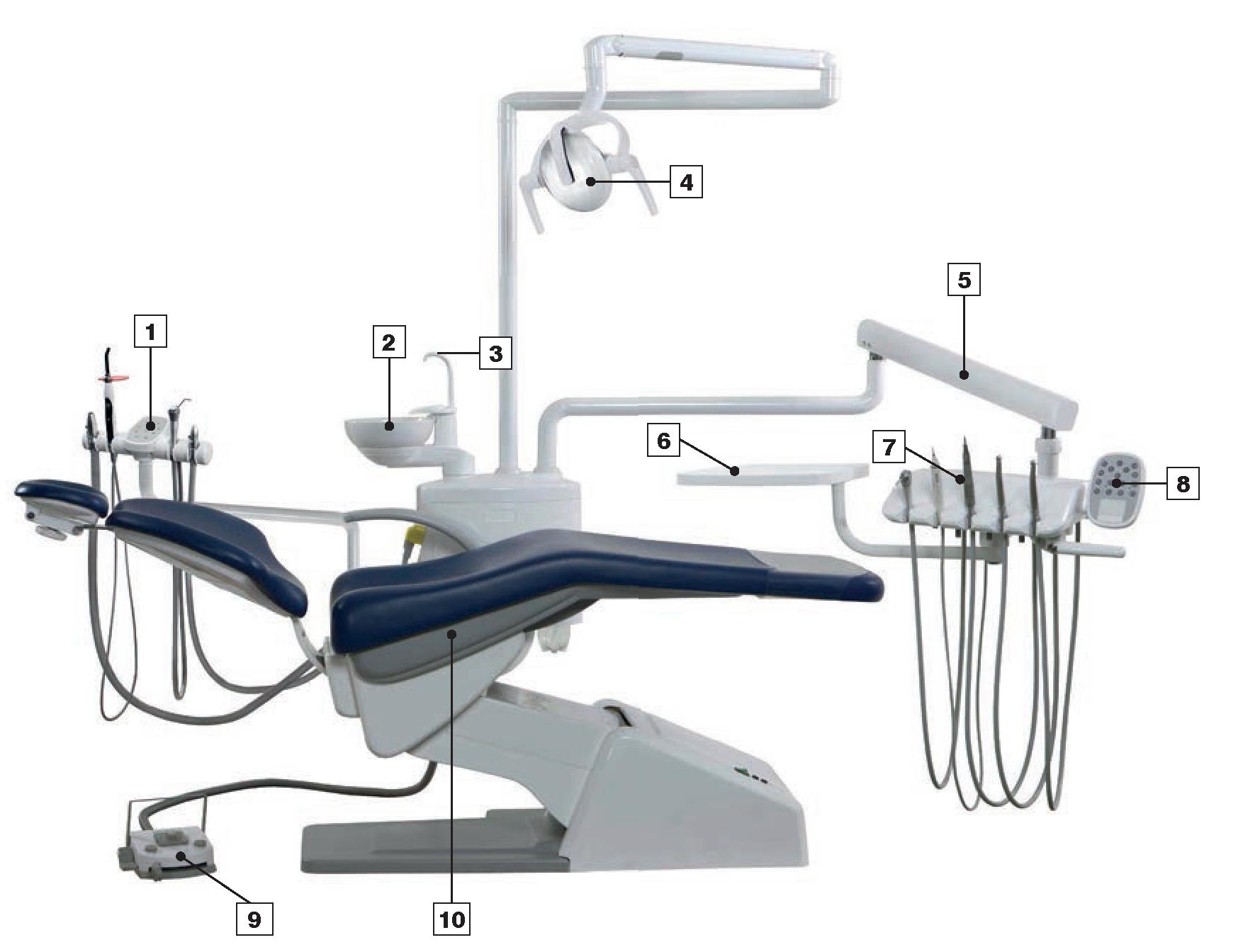 Вступление	3Обзор	4Содержание	5Технические характеристики	6Условия эксплуатации / транспортировки и хранения	7Знаки и символы	8Общая информация / символы	9Примечания	10Меры предосторожности	11Рабочее место	12Описание установки	16Характеристики	17Элементы управления	18Педальный контроллер	19Рычажный выключатель	20Регулировка распылителя воды	22Регулировка давления воздуха, мгновенный сигнал	23Устройство ультразвуковое для снятия зубных отложений	24Шприц	25Операционный осветитель "Светодиодный стандартный свет"	26Операционный осветитель "SunLite "(опционально)	28Операционный модуль ассистента	32Ополаскивание плевательницы / Наполнитель стакана / Нагрев	34Слюноотсос / Система подачи воды	35Система подачи воды	36Рабочее пространство	38Ручное управление	39Программное управление	40Подголовник	42Ежедневное	44Устранение неполадок	51Внутренняя диагностика, заводские настройки	53Чертеж настройки	56Схема подачи воды и воздуха	57Монтажная схема проводов	58Проверка безопасности	59Декларация электромагнитной совместимости	60Условия гарантии	61DAB* = непрерывная работа с повторно-кратковременной нагрузкой. Допустимая продолжительность интервалов нагрузки
адаптирована к режиму работы стоматолога (пожалуйста, обращайтесь также к инструкциям по эксплуатации конкретных
модулей и/или инструментов). ** = В месте сборки должен быть установлен промывающийся обратным потоком защитный фильтр (с диаметром отверстий
сетки 80 – 120 мкм) на входной водопроводной трубе, идущей к модулю снабжения. Полная установка должна выполняться в соответствии с официальным стандартом EN 1717.DAB*** = непрерывный режим работыПояснения к фирменным табличкамЗаводская табличка размещается в нижней части кресла пациента.Значки на упаковкеЗначки в этом руководстве по эксплуатацииНаше оборудование соответствует стандартам безопасности для медицинских изделий (MPG) в части правил 93/42/EEC для медицинских изделий, пересмотренных в Директиве ЕС 2007/47/EG от 21-03-2010. 
Оно также соответствует требованиям VDE для электромедицинских устройств DIN EN 60601, часть 1 / DIN VDE 0750, часть 1. Оно адаптировано для подключения к линиям электроснабжения в соответствии с правилами DIN VDE 0100-710 для помещений, используемых в медицинских целях. Использование по назначениюДанная стоматологическая установка используется для лечения зубов людей квалифицированным персоналом.ПредупрежденияЗначимые для безопасности проверкиПользователь должен полностью соблюдать стандарты безопасности для медицинских изделий и все правовые
обязательства. Объем и графики связанных с безопасностью проверок:Каждые два года должны проводиться следующие проверки безопасности в соответствии с DIN EN ISO 62353:см. форму "Проверки безопасности - Стоматологическая установка".Мы рекомендуем вести журнал контроля оборудования для документирования результатов проверки по соблюдению требований безопасности. Срок службы установки: 10 лет.Перевод руководства по эксплуатацииПри импорте в страны, чей родной язык не является английским или немецким, руководство по эксплуатации переводится на местные языки. В этом переводе замените выражение "оригинальное руководство по эксплуатации " следующим примечанием: "перевод оригинального руководства по эксплуатации“.Особенности и опции – Врачебный табуретMobilo Flex 50Mobilo Flex 50 с подставкой (опционально)Спинка с фиксированным положением или динамическим движениемЭргономичные и удобные креслаСимметричная спинкаАэростатический цилиндрХромированные стойкиПять двойных колесиков для стабильностиПодбираемая по цвету обивка доступна в нескольких цветахИнформация по безопасностиВо избежание травм персонала или повреждения устройства всегда соблюдайте следующие меры предосторожности:Следуйте всем прилагаемым к устройству предупреждениям и инструкциям. Если инструкция противоречит информации по технике безопасности, обратите внимание на информацию по технике безопасности, так как имеется вероятность неправильного понимания инструкции.Всегда отключайте подачу воды, воздуха и основного питания перед выполнением очистки или технического обслуживания.Не ставьте устройство на шаткий пол, тележку или полку, иначе оно может упасть и получить сильные повреждения.Не устанавливайте устройство рядом с радиаторами или обогревателями.Данное устройство не подходит для использования вблизи легковоспламеняющейся анестетической смеси с воздухом, кислородом или закисью азота, в которой такие газы могут накапливаться в концентрации (в замкнутом пространстве).Не устанавливайте и не вешайте на устройство тяжелые предметы.Не подключайте устройство к несовместимым проводам, которые могут повлиять на его работу или даже привести к пожару или поражению электрическим током.Во избежание поражения электрическим током или пожара не устанавливайте ничего в устройство. Пожалуйста, не допускайте попадания жидкости во внутреннюю часть устройства.Во избежание поражения электрическим током не разбирайте устройство. Обратитесь в службу технической поддержки при необходимости ремонта.Во избежание травм, вызванных опасным напряжением или другими опасностями, не открывайте и не снимайте крышку. Неправильная сборка может привести к поражению электрическим током во время последующей эксплуатации.Выключите питание и обратитесь за помощью к техническому персоналу, если:происходит любое повреждение или изнашивание источника питания, вилки или кабеля.неизвестная жидкость проливается во внутренний блок или вода течет во внутренние контуры.устройство выходит из строя, даже если оно работает в соответствии с инструкциями.Отрегулируйте только управление, указанное в инструкции. Любая регулировка других элементов управления может привести к повреждению устройства.Избегайте эксплуатации устройства во время грозы во избежание поражения электрическим током. Если возможно, отключите питание во время грозы.Не используйте поврежденную или неплотно соединенную вилку. Неполный ввод штепсельной вилки может привести к поражению электрическим током или возгоранию.Обязательно используйте вилку и розетку с заземлением. Плохое заземление может привести к поражению электрическим током пользователя или повреждению устройства.УтилизацияСогласно закону, электрооборудование должно утилизироваться только уполномоченными фирмами по утилизации.ПереработкаВесь упаковочный материал не вредит окружающей среде и может быть полностью переработан.деревянная опорная плитакартонная коробкаполиэтиленовый мешокМы рекомендуем Вам очень внимательно прочитать данное руководство, чтобы получить полное представление обо всех преимуществах, которые предоставляет Вам это рабочее место стоматолога. Основными атрибутами всех моделей являются:5 выходов для турбины или воздушного двигателяотключение переключателя воздуха / воды для безопасности во время замены сверлЗависимые от оборудования параметрыМодуль стоматолога3 функциональных шприца3 выхода для турбины или воздушного двигателя без подсветкиОптоволоконные выходы (опционально)Двигатель "Infinity", бесщеточный, светодиодный (опционально)скейлер "Kolibri S“ или "Kolibri Е“ (опционально)небольшой негатоскопзапись для 2 стандартных лотковЗапускУстройство активируется с помощью выключателя питания (1) на подставке кресла пациента. После включения загорается контрольный индикатор выключателя питания.Для пуска установки включите главный воздушный выключатель (2), расположенный в нижней части модуля стоматолога (главный воздушный выключатель в положении "Открыто").Рекомендуется привести в действие наконечники, наполнитель стакана и ополаскивание плевательницы перед первой ежедневной обработкой, чтобы смыть несвежую воду.При внезапном отключении питания выключите главный выключатель (1) и поместите все наконечники в держатель инструментов. При возврате электропитания активируйте устройство с помощью выключателя питания (1).Особенности и опции – педальный контроллердля передвижения кресла и инструментов:большой педальный сгиб для удобного перемещенияручное управление движениями кресла Программное управление движениями кресла:Положение сплевывания / последнее положение обработкитри свободно программируемых положения креслаПоложение для выходаУправление инструментами:Регулятор скорости/мощности работающего инструментаКнопки:Распыление воды на инструментФункция пустераРычажный выключательПеремещение модуля стоматолога:прикоснитесь к модулю стоматолога на ручке (2)нажмите большим пальцем кнопку (1) и переместите модуль в нужное положениеотпустите кнопку (1)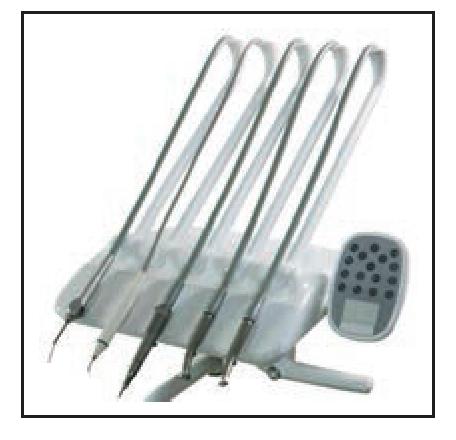 Верхняя подача инструментов (версия S модуля стоматолога)возьмите инструмент и потяните его вперед до щелчкапосле этого инструмент готов к работепосле использования поверните инструмент обратно на держатель инструмента(после щелчка инструмент деактивируется)Запуск:Выньте наконечник из держателя.Распыление водыПустер:Установка максимальной скорости вращения микромотораРегулятор (1) находится на тыльной стороне модуля стоматолога.Полное изменение направления вращения:переключает микромотор на вращение против часовой стрелкиРегулятор (2) находится на тыльной стороне модуля стоматолога.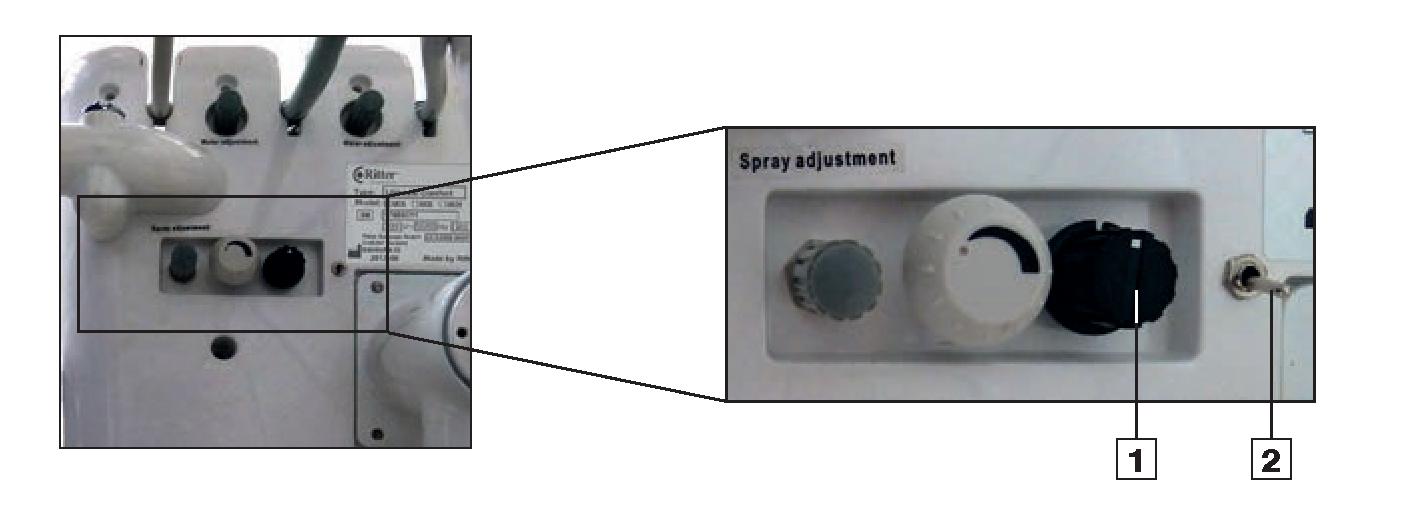 Для каждого инструмента (кроме шприца) имеется возможность вручную регулировать количество распыляемой воды.Регуляторы находятся на тыльной стороне модуля стоматолога (1).Порядок регуляторов зависит от порядка инструментов на табло.Для регулирования воды выньте соответствующий инструмент из держателя и включите его с помощью функции распыления воды. Теперь вы можете регулировать количество воды, поворачивая соответствующий регулятор, как показано на рисунке ниже.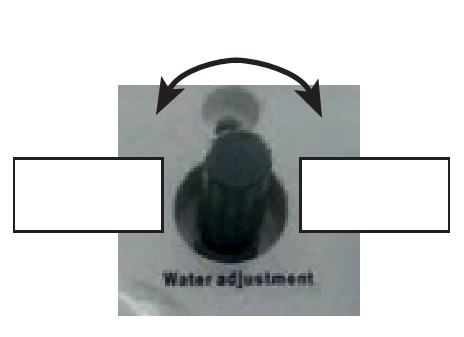 Регулятор распыления для всех инструментовРегулятор (2) находится на тыльной стороне модуля стоматолога.Регулировка давления воздуха и воды наконечника:Для регулировки водяного пара используются клапаны регулировки воды и воздуха.Регулировка привода воздуха для наконечника:Низкоскоростной пневматический наконечникСкорость холостого ходадолжна быть не ниже 14000 мин-1, если давление воздуха составляет 2,5 бар (250 кПа, толкающий воздух)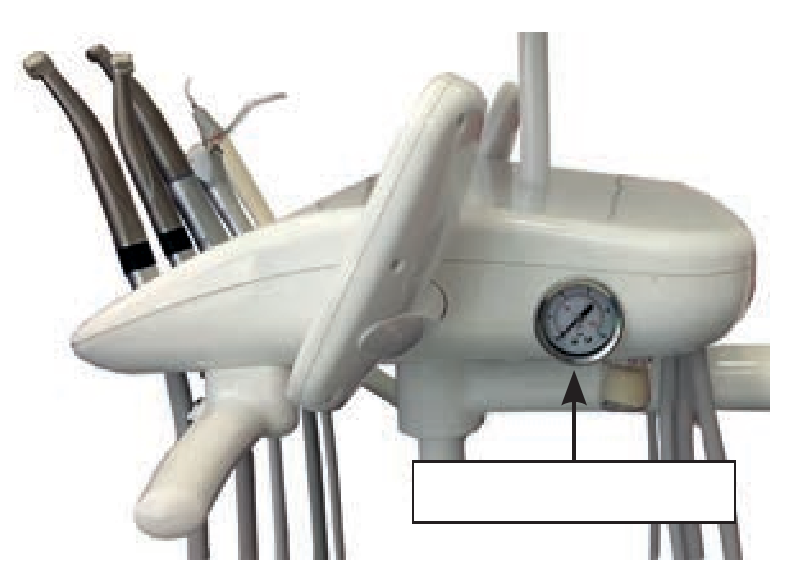 Высокоскоростная турбинаСкорость холостого ходадолжна быть не ниже 30000 мин-1, если давление воздуха составляет 250 кПа (толкающий воздух)регулятор давления воздуха находится в нижней части модуля стоматологауменьшите давление воздуха, вращая по часовой стрелке регулятор (2), (3) или (4)Включение/выключение функции звукового сигнала•	нажимайте клавишу дольше 5 секунд, чтобы включить/отключить функцию звукового сигнала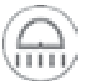 	звучит звуковой сигнал зуммера	функция звукового сигнала кнопки включена/отключенаСкейлерЗапуск:ИнтенсивностьИнтенсивность скейлера можно регулировать регулятором (3) на задней части модуля стоматолога.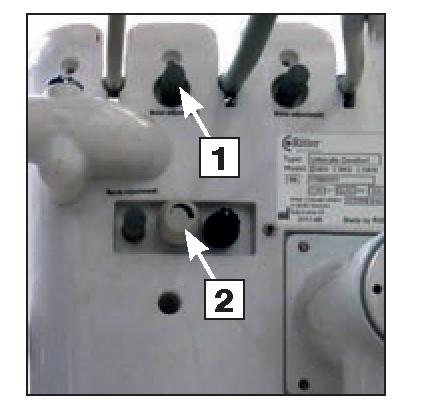  см. примечания в руководстве по эксплуатации скейлера.Функции:Вода, воздух или распыление переключаются вручную. Подача среды продолжается до тех пор, пока нажата соответствующая кнопка ручки. Воздух или воду можно получить путем нажатия соответствующей кнопки. Одновременное нажатие обеих кнопок активирует распыление.Работа 3F шприца:1	Кнопка для подачи воды2	Кнопка для подачи воздуха1 + 2	Подача распыления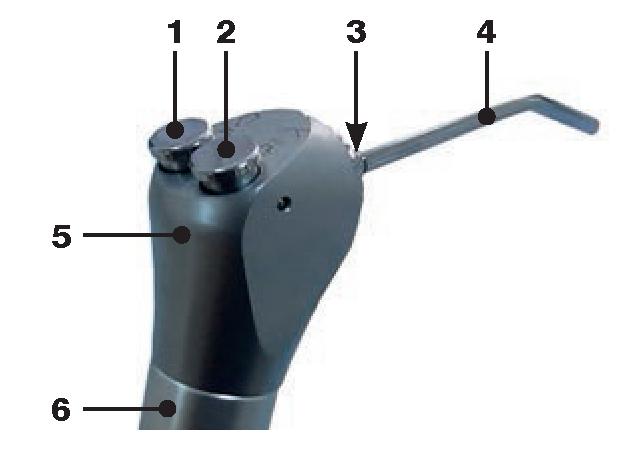 Операционный осветитель крепится на подвижный держатель на установке.Основные характеристики:удобный, бестеневое освещениелегко настраивается, надежно удерживает настроенное положениесъемная стерилизуемая ручкавторой световой модус с желтым светом(работает с фоточувствительной смолой)цветовая температура: 5000 KЭлементы управления:Для включения и выключения переместите руку рядом с датчиком (2) на расстояние от 5 до 12 см.Интенсивность светаУвеличение интенсивности подсветкиПоместите руку рядом с датчиком (2), пока не будет достигнута требуемая интенсивность.(Увеличение яркости от минимума до максимума происходит в 4 этапа. После достижения максимальной силы света осветитель переключается обратно на минимальную интенсивность света.)Функция выключения синего цвета:Стандартный свет (при регулярном пероральном лечении):•	переместите скользящий переключатель (3) вверх и зафиксируйте его должным образомЖелтый свет (лечение с фоточувствительной смолой):•	переместите скользящий переключатель (3) вниз и зафиксируйте его должным образомОтрегулируйте операционный осветительИзменение ручки операционного осветительаОперационный осветитель крепится на подвижный держатель на установке.Четкая геометрия отражателей в сочетании с каждым светодиодным источником позволяет реализовать световой поток, который является однородным, свободным от помех и без теней.Основные характеристики:удобный, бестеневое освещениелегко настраивается, надежно удерживает настроенное положениесъемная стерилизуемая ручкарегулятор яркостибесшумный вентиляторрегулируемая цветовая температураЭлементы управления:Уменьшение интенсивности света•	Поверните регулятор яркости (2) против часовой стрелки (вид сзади операционного осветительа) до достижения требуемой интенсивности света.Увеличение интенсивности подсветки•	Поверните регулятор яркости (2) по часовой стрелке (вид сзади операционного осветительа) до достижения требуемой интенсивности света.Цветовая температураРегулируемый диапазон: 4.200 K - 6.000 KУменьшение цветовой температуры: поверните регулятор (3) по часовой стрелкеСветовое пятноРазмер:	7см х 14см на расстоянии 70 см от источника и с хорошо определенными контурами во избежание риска ослепления пациента.Характеристики и опции - Модуль ассистентаподвижный модуль ассистента c кнопочной панелью ассистента3 функциональных шприцабольшой и малый отсосыСветодиод Polylight (опционально)Характеристики и опции - водоблокповоротная керамическая плевательницаСистема подачи воды ABSНагрев для наполнителя стаканаСоединение для внешнего отсоса (опционально)Установка избирательного клапана (опционально)Система всасывания Venturi Большой отсос (1)выньте всасывающий наконечник всасывание начинается автоматическивставьте всасывающий наконечник обратно в держатель инструмента всасывание остановится автоматически через 3 секундыМалый отсос (4) (малый отсос)выньте всасывающий наконечниквсасывание начинается автоматическивставьте всасывающий наконечник обратно в держатель инструментавсасывание прекратитсяСистема подачи водыВажные правила техники безопасностиСистема бутылок с водойПредохранительный выключательЭлементы управленияКреслом пациента можно управлять с кнопочной панели стоматолога или с помощью педального контролера.Важно:Ручное управление с помощью кнопочной панели стоматолога или ассистента:Кресло пациента управляется вручную с помощью кнопоки может быть приведено в любое желаемое положение.Стрелки на кнопках указывают направление движения.Ручное управление с помощью педального контроллера:Кнопки педального контроллера имеют следующие функции:Внимание:Программирование положения кресла:Программирование автоматических положений кресла может быть выполнено путем использования кнопочной панели стоматолога. Действуйте следующим образом:Положение лечения Апереместите кресло пациента вручную в нужное положениеактивируйте и удерживайте нажатой клавишу "Положение лечения A" на кнопочной панели стоматолога дольше 5 секунд, пока не услышите один звуковой сигнал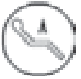 (Этот звуковой сигнал указывает на то, что программирование позиции прошло успешно.)Положение лечения Впереместите кресло пациента вручную в нужное положениеактивируйте и удерживайте нажатой клавишу "Положение лечения В" на кнопочной панели стоматолога дольше 5 секунд, пока не услышите один звуковой сигнал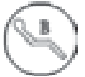 (Этот звуковой сигнал указывает на то, что программирование позиции прошло успешно.)Положение для выходапереместите кресло пациента вручную в нужное положениеактивируйте и удерживайте нажатой клавишу "Положение выхода" на кнопочной панели стоматолога или ассистента дольше 5 секунд, пока не услышите один звуковой сигнал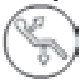 (Этот звуковой сигнал указывает на то, что программирование позиции прошло успешно.)Аварийное положениепереместите кресло пациента вручную в нужное положениеактивируйте и удерживайте нажатой клавишу "Аварийное положение" на кнопочной панели стоматолога или ассистента дольше 5 секунд, пока не услышите один звуковой сигнал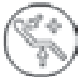 (Этот звуковой сигнал указывает на то, что программирование позиции прошло успешно.)Положение сплевыванияпереместите кресло пациента вручную в нужное положениеактивируйте и удерживайте нажатой клавишу "Положение сплевывания" на кнопочной панели стоматолога или ассистента дольше 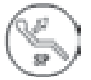 5 секунд, пока не услышите один звуковой сигнал(Этот звуковой сигнал указывает на то, что программирование позиции прошло успешно.)Установка связи между положением сплевывания и промыванием плевательницы:активируйте и удерживайте нажатой клавишу "Установка“ на кнопочной панели стоматолога или ассистента дольше 5 секунд, пока не загорится индикатор рядом с кнопкой 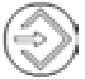 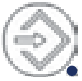 активируйте кнопку "Ополаскивание плевательницы“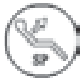 → звучит сигнал, и индикатор гаснет→ активируется ополаскивание плевательницы в положении сплевыванияРегулировка подголовника:Двойное соединение для широкого сочленения можно регулировать с помощью ручки (1):поверните зажимную ручку (1) против часовой стрелки, чтобы ослабить соединенияпереместите подголовник вручную в нужное положениеповерните зажимную ручку (1) по часовой стрелке, чтобы затянуть соединенияПеремещение правого подлокотникаСоответствие гигиеническим нормам, а также хорошая работоспособность оборудования гарантируются соблюдением инструкций к рекомендациям по дезинфекции, очистке и техническому обслуживанию.Бор-инструменты:Каждый день перед первой обработкой дайте инструментам поработать прибл. 120 секунд, чтобы очистить все распылительные трубки.Очищайте и обслуживайте турбину, наконечники и угловые насадки.Наконечники отсосов:Отсоедините наконечник от шланга. Очистите доступные концы шланга и наконечники. Смажьте уплотнительные кольца вазелином и снова соберите наконечник и шланг.Не подходят и не допускаются чистящие средства на основе четвертичных аммониевых композиций, чистящие средства, содержащие фенол и альдегид, а также пенообразователи.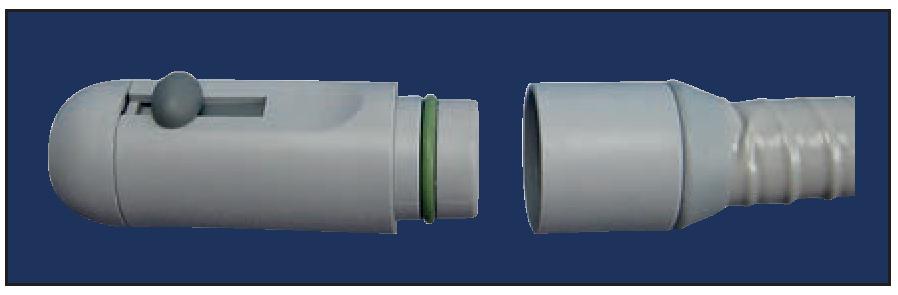 Малый отсосМалый отсос должен быть оборудован устранимым соплом всасывания.•	 Выбрасывайте всасывающее сопло после лечения каждого пациента и заменяйте его на новое перед лечением следующего пациента.Большой отсос•	стерилизуйте большое всасывающее сопло высокотемпературной паровой стерилизацией (134°C, 15 мин)Очистка фильтра (всасывание)Отсос слюныОчистка шланга и фильтра отсосавыньте ручку отсоса из держателя инструментавытяните шланг отсоса из фильтра отсосавыньте сетку фильтра из фильтра и очистите ее чистой водойустановите всасывающий наконечникустановите сетку фильтра в фильтр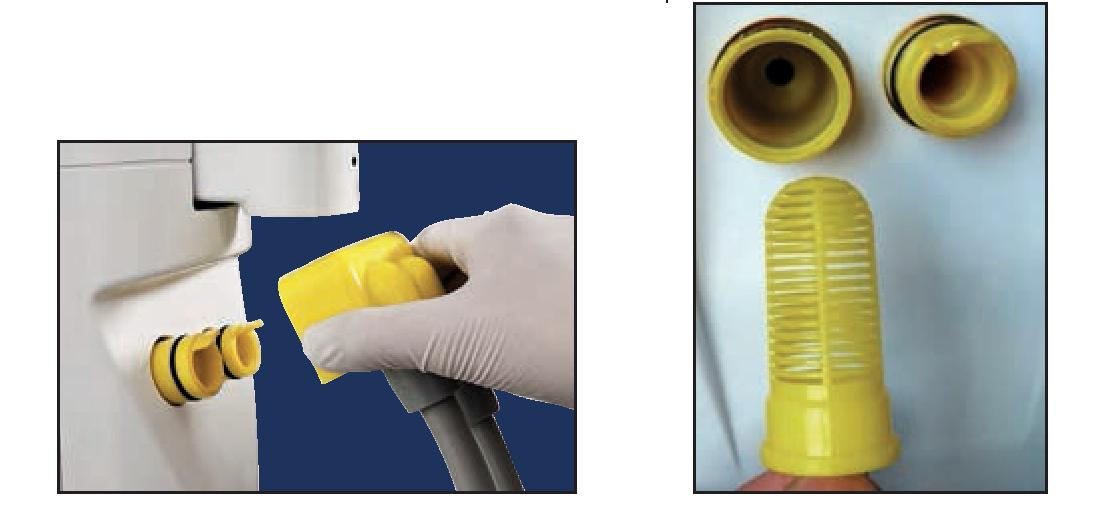 Система очистки труб:регулярно прокачивайте чистую воду или специальную стерилизованную воду около 30 с 1 или 2 раза в день.Фильтр для водыУстройство имеет фильтр для воды с целью обеспечения его нормального использования. По истечении определенного времени грязь блокирует сердцевину фильтра и влияет на поток воды, поэтому необходимо очистить и заменить сердцевину фильтра.Инструкции по очистке и уходу Большинство электрических переключателей управления не герметичны.Если переключатель намокнет, он может активироваться самостоятельно или замкнуть и повредить другие компоненты системы!Держите выключатели сухими.Избегайте дорогостоящего повреждения оборудования или поломки.Не распыляйте дезинфицирующие средства непосредственно на или в электрические выключатели и блоки управления.Просто распылите эти растворы на ткань (не насыщайте ткань) и протрите поверхности блоков управления.Любое не рекомендованное производителем техническое обслуживание/изменение может привести к травмам или ударам!Только один пациент может находиться в кресле Не стойте ногами на стоматологическом креслеНе эксплуатируйте стоматологическое кресло около любых легковоспламеняющихся жидкостей.НаконечникНаконечник - это хрупкое устройство, поэтому нельзя стучать по нему или ронять его.Его следует очищать и смазывать специальным моющим средством и смазкой каждый день. См. инструкцию по эксплуатации наконечника для получения информации о конкретном методе.Смазка распылением масла должна проводиться до стерилизации при высокой температуре.Обратите внимание на руководство по эксплуатации наконечника!Операционный осветитель "Светодиодный стандартный свет"Ручка•	Замена см. описание на стр. 27.•	 Очистка/Дезинфекция: нейтральный чистящий раствор, спирт, дезинфицирующие средства на спиртовой основе Корпус осветителя•	 Очистка/Дезинфекция: нейтральный чистящий раствор, спирт, дезинфицирующие средства на спиртовой основеОперационный осветитель "SunLite "•	 ознакомиться с инструкцией по применению операционного осветителя "SunLite/Polaris“Всасывающий наконечник•	стерилизация в стерилизаторе пара: на 134 °С 3минСиликоновый коврик для лотка инструментов•	стерилизация в стерилизаторе пара: на 134 °С 3минОбщая поломкаРаспространенные поломкиПроверяйте электроснабжение каждый месяц.Давление воды и давление воздуха должны соответствовать требованиям установки.Держите шланги чистыми и разблокированными.Проверьте движение кресла и панель управления.При необходимостиВодозаборный фильтр:очистите или замените патрон фильтра воды, если:фильтр используется через годколлектор фильтра загрязненвыходящая вода становится мутнойЗамените фильтрующий элемент откройте водоблокснимите фильтр для водыснимите фильтрующий элемент против часовой стрелкиснимите уплотнитель и коллектор последовательноочистка или замена фильтрующего элемента вставьте коллектор и уплотнительное кольцовставьте фильтрующий элемент против часовой стрелкипроверьте уплотнительное кольцо на герметичностьзакройте водоблокАвтоматическое самотестирование:выключение стоматологического блока при главном выключателе (контрольный индикатор выключателя питания гаснет)нажмите на кнопку и удерживайте ее и включите стоматологическую установку на главном выключателе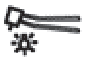 отпустите кнопку после индикации звукового сигналакресло пациента передвинется вверх и вниз автоматическиоперационный осветитель загоритсянагреватель начнет работатьНажмите на любую кнопку, чтобы остановить автоматическую самопроверку.Сбросьте запрограммированные положения кресла до фабричных настроек:нажимайте на кнопку 5 секунд(Прозвучит звуковой сигнал индикации, кресло сперва двинется вверх к самому высокому положению, после этого – вниз к самому низкому положению. Теперь все запрограммированные положения кресла сбрасываются до заводских настроек.)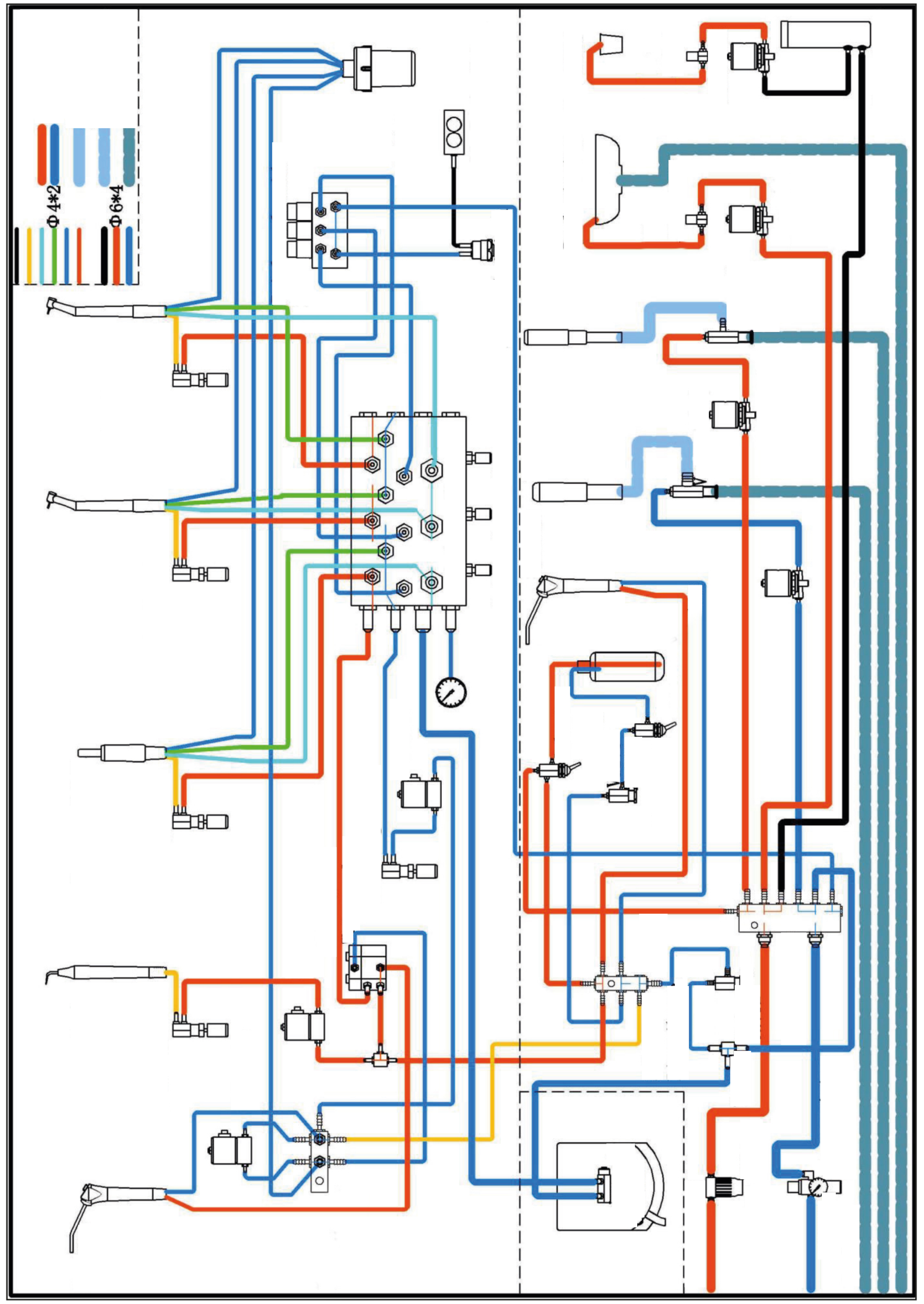 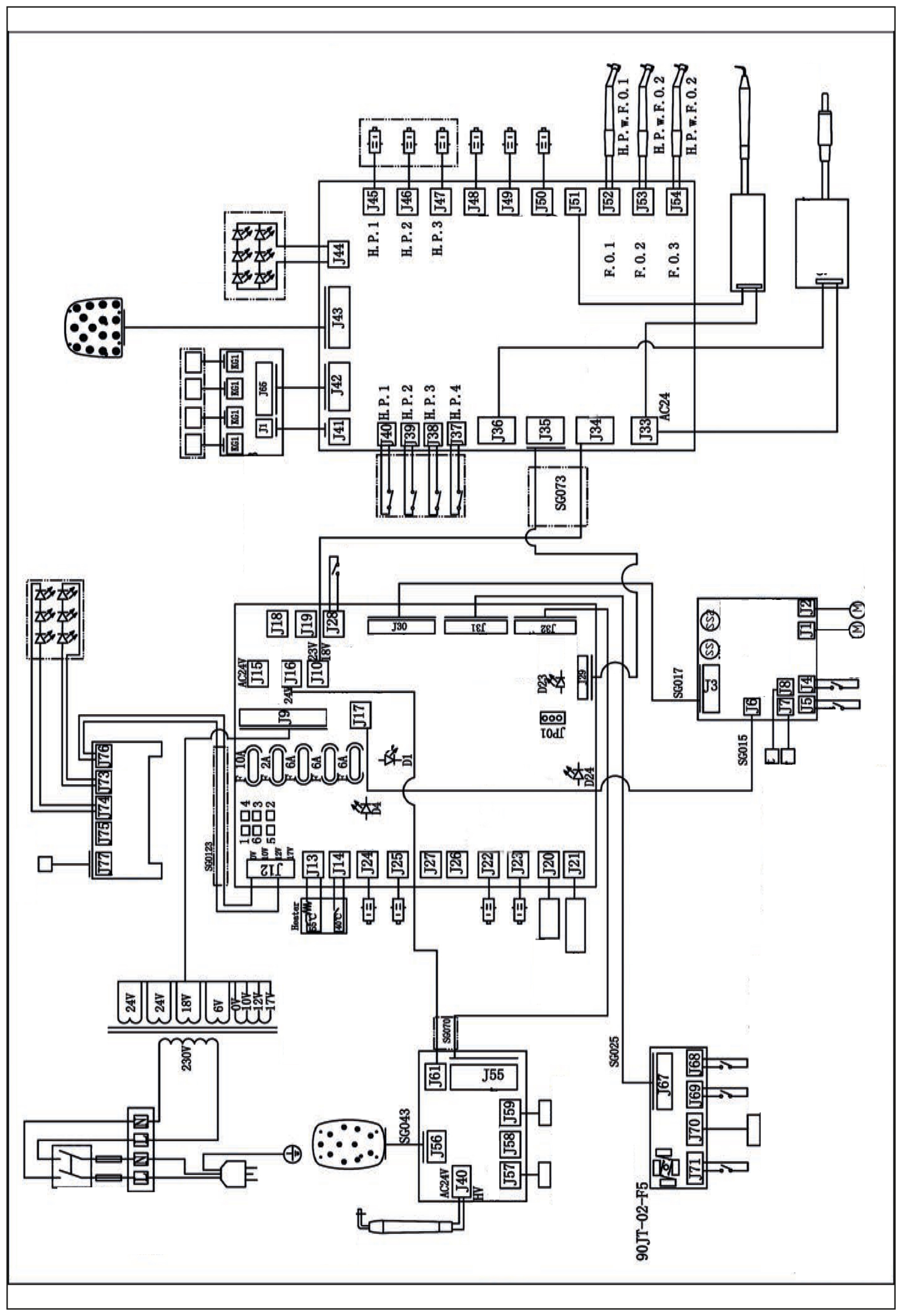 Условия гарантииТеперь вы являетесь владельцем высококачественного продукта Ritter. Благодарим Вас за ваше доверие к Ritter Concept GmbH! Ваша гарантия длится 12 месяцев. Мы указываем на условия гарантии в наших общих условиях.Мы гарантируем, что наши продукты не имеют дефектов на момент передачи поставщику. В частности, мы гарантируем, что производство осуществляется на основе признанных технических правил и соответствующих нормативных актов. Мы также гарантируем, что имеются характеристики продукта, которые определены в договорных документах. В соответствии с гарантией мы выполняем устранение дефектов, если вещества, детали или рабочие характеристики определены как дефектные или противоречат контракту. Гарантия начинается с даты поставки. Недостатки должны быть сообщены в Ritter Concept GmbH сразу после получения товара и немедленно после обнаружения. Заказчику разрешается отправлять обратно продукцию без предварительного согласования с Ritter Concept GmbH. Заказчик должен выбрать наиболее экономичный способ транспортировки.Гарантийные претензии не предъявляются в следующих случаях:использование продукта вне назначения или вопреки назначению, или эксплуатация продукта вне его спецификацийнесоблюдение руководств по эксплуатации, техническому обслуживанию или установкенеправильное обращение или пренебрежение техническим обслуживаниемиспользование неутвержденных запасных частей или аксессуаровмодификации или преобразования продукта, выполненные заказчиком или третьими лицамиобычный износ или другие изменения или ухудшение качества изделия, связанные с:внешними воздействиями (например, стуки, удары, механические воздействия)водой, огнемнеправильным способом хранения, обработки или установкинеобычными условиями окружающей среды, особенно условиями при получении или условиями эксплуатации в месте установки, или форс-мажорными обстоятельствамикальцификацией или коррозией в результате пренебрежительного обслуживания или неправильного обращениязагрязняющими веществами в воздухе и водоснабжениинеобычными или недопустимыми химическими или электрическими воздействиямизагрязнением, обесцвечиванием или износом на прокладкеГарантия, как правило, исключает детали, подверженные нормальному износу, особенно осветители, стеклянные и резиновые компоненты и кабели, а также пластмассовые детали и поверхности с точки зрения их цветостойкости.Все наши обязательства по гарантии будут прекращены, если доставленные товары будут изменены, неправильно обслужены или обработаны. Мы не гарантируем совместную поставку или интеграцию сторонних продуктов. Однако, если требуется, мы передадим заказчику наши гарантийные претензии к поставщику стороннего продукта.Для того чтобы активировать гарантию, необходимо отправить нам копию записи о доставке и гарантийный талон после установки.Ultimate ComfortМодель: SmartC20-00941702Ultimate ComfortМодель: SmartC20-00941702Рабочее место стоматолога- Руководство по эксплуатации -Рабочее место стоматолога- Руководство по эксплуатации -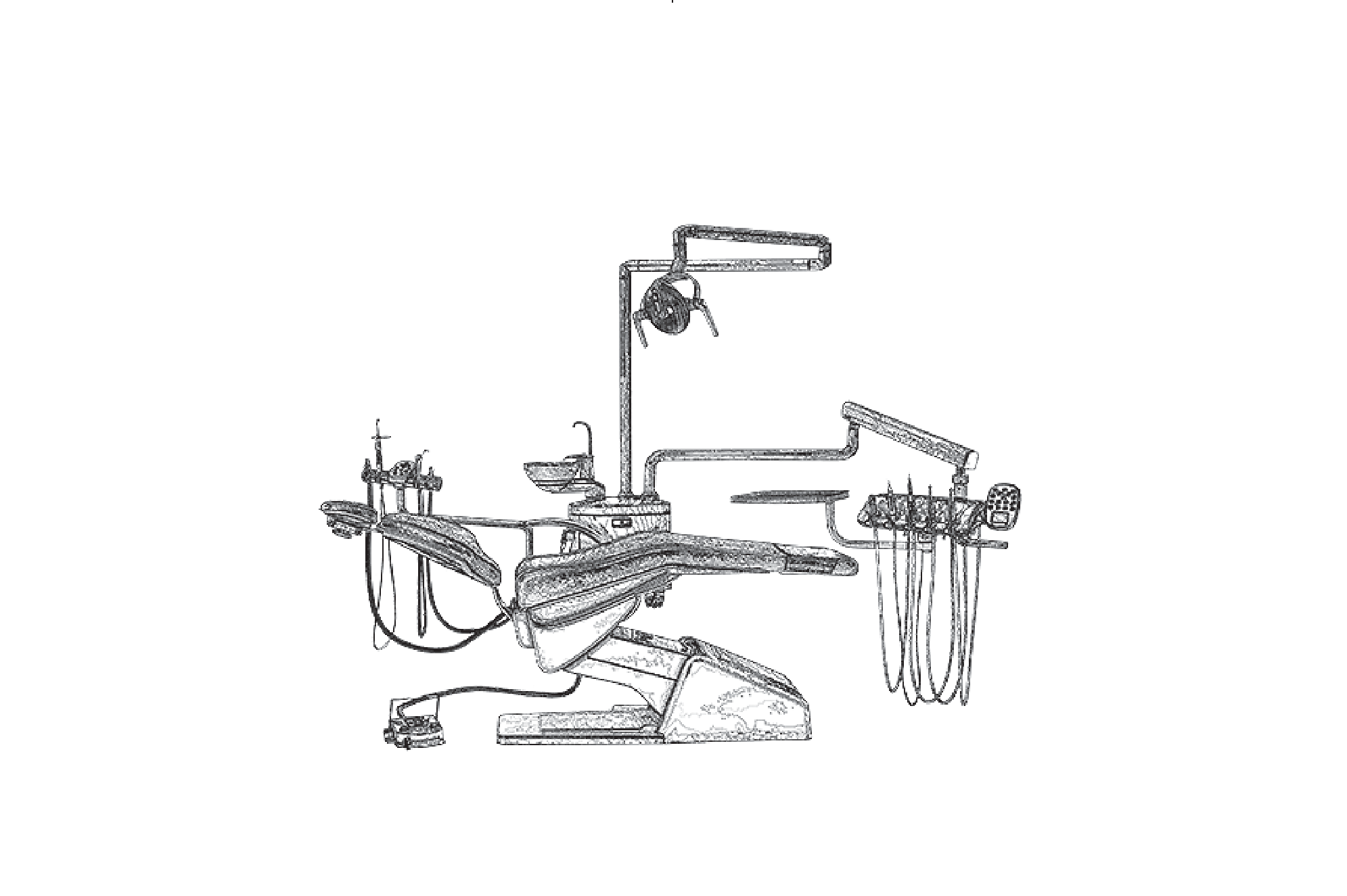 Ritter Concept GmbHBahnhofstr. 65 · 08297 · Цвениц, ГерманияТел: +49 37754 13-0Факс: +49 37754 13-280e-mail: info@ritterconcept.comВеб-сайт: http://www.ritterconcept.com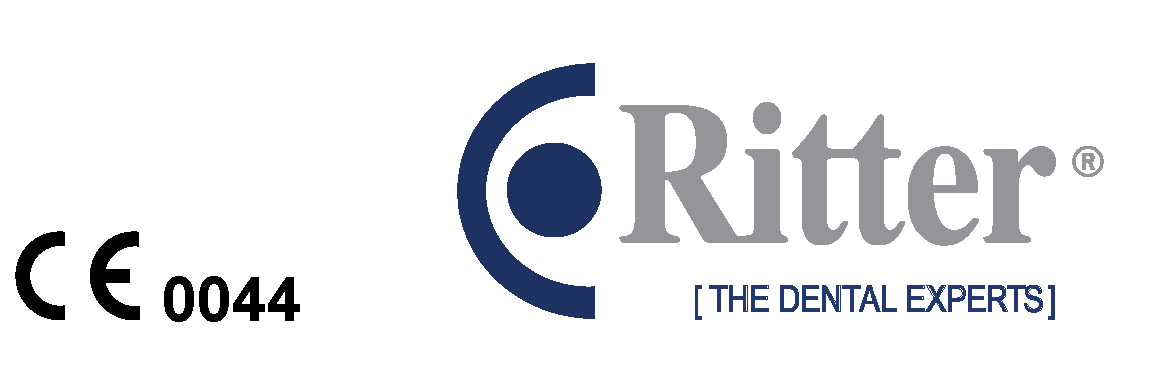 №Описание1Модуль ассистента2Плевательница3Наполнитель стакана4Операционный осветитель5Кронштейн стола6Лоток7Модуль стоматолога8Кнопочный дисплей стоматолога9Многофункциональный педальный контроллер10Кресло пациентаРабочее место стоматологаРабочее место стоматологаРабочее место стоматологаТип:Максимальный комфортМаксимальный комфортМодель:СмартСмартНоминальное напряжение:220 В220 ВЧастота:50/60 Гц ± 1 Гц50/60 Гц ± 1 ГцНоминальная мощность:900 В-А900 В-АПредохранитель:10 А с задержкой10 А с задержкойКласс защиты:IIТип применяемой детали:BBНагревательный прибор:24 В ПЕРЕМЕННОГО ТОКА, 120 В-А24 В ПЕРЕМЕННОГО ТОКА, 120 В-АСтепень гидроизоляции:ВодопроницаемыйВодопроницаемыйРежим работы:DAB*DAB*Вес:255 кг255 кгГабариты:190x85x180 см190x85x180 см(Д х Ш х В)(Д х Ш х В)Диапазон вращения плевательницы:≥180°≥180°Источник воздуха:Давление воздуха:≥5.5 бар (≥550 кПа)≥5.5 бар (≥550 кПа)Поток воздуха:≥50 л/мин≥50 л/минПодача воды:Давление воды (вход):2.0...4.0 бар**2.0...4.0 бар**Поток воды:≥10 л/мин≥10 л/минТребования к качеству воды:Оптимальная жесткость воды:1.42 ... 1.78 ммоль/л1.42 ... 1.78 ммоль/л(8... 10°dH)(8... 10°dH)Блок водыБлок водыБлок водыУгол поворота плевательницы:180°180°Кресло пациентаКресло пациентаКресло пациентаРежим работы:DAB* (2 мин / 18 мин)DAB* (2 мин / 18 мин)(Номинальное время повторно-кратковременного режима:Вкл: 2 минВкл: 2 минВыкл: 18 мин)Выкл: 18 мин)Максимальная высота (пол подушка сиденья):Максимальная высота (пол подушка сиденья):800 ммМинимальная высота (пол подушка сиденья):Минимальная высота (пол подушка сиденья):400 ммМаксимальный ход:Максимальный ход:400 ммУгол наклона спинки назад:Угол наклона спинки назад:102°-192°Движение вверх и вниз подголовника:Движение вверх и вниз подголовника:200 ммМаксимальная нагрузка:Максимальная нагрузка:135 кгМодуль стоматолога:Модуль стоматолога:Модуль стоматолога:диапазон движения по вертикалистолика с инструментами:480 мм480 ммСтоматологический операционный осветитель "Светодиодный стандартный свет"Стоматологический операционный осветитель "Светодиодный стандартный свет"Стоматологический операционный осветитель "Светодиодный стандартный свет"Тип:СветодиодныйСветодиодныйНоминальное напряжение:12-17 В ~ 50/60 Гц12-17 В ~ 50/60 ГцНоминальная мощность:6 В-А6 В-АРежим работы:DAB***DAB***Класс защиты:IIIIОсвещенность8000-30000 люкс8000-30000 люкс(на расстоянии 700 мм)(на расстоянии 700 мм)Цветовая температура света:5000 K5000 KСветовое пятно:8 см x 15 см8 см x 15 смСрок годности:5 лет5 летСтоматологический операционный осветитель "SunLite " (опционально)Стоматологический операционный осветитель "SunLite " (опционально)Стоматологический операционный осветитель "SunLite " (опционально)Тип:СветодиодныйСветодиодныйНоминальное напряжение:17-24 В ~ 50/60 Гц17-24 В ~ 50/60 ГцНоминальная мощность:20 В-А20 В-АРежим работы:DAB***DAB***Класс защиты:IIIIОсвещенность8000-35000 люкс8000-35000 люкс(на расстоянии 700 мм)(на расстоянии 700 мм)Цветовая температура света:4200-6000 K4200-6000 KКоэффициент цветопередачи (CRI):>85>85Срок годности:50000 ч50000 чТехнические изменения сохранены!Технические изменения сохранены!Технические изменения сохранены!Условия эксплуатацииУсловия эксплуатацииТемпература:От + 10°C до +40°Cотн. влажность:От 30% до 75%Барометрическое давление:700 ч Па - 1060 ч ПаУсловия транспортировки и храненияУсловия транспортировки и хранения(оригинальная упаковка)Температура:От -20°C до +70°Cотн. влажность:От 10% до 90%Барометрическое давление:500 ч Па - 1060 ч ПаЗначокПояснения к типам табличек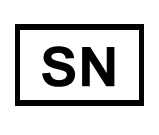 Серийный номер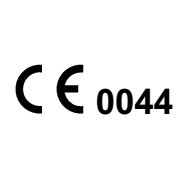 Утверждение СЕв соответствии с Директивой 93/42/EEC для медицинских изделий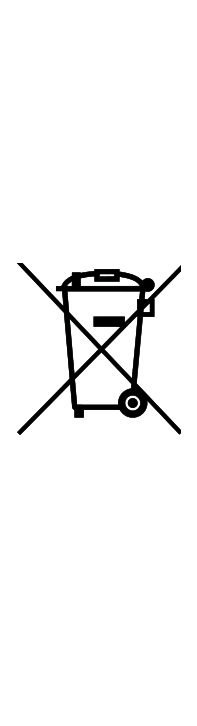 Символ перечеркнутого контейнера для отходов на колесах указывает, что продукция Ritter является электрооборудованием в соответствии с директивой 2002/96/EC. В странах ЕС такие продукты должны утилизироваться отдельно.Компания Ritter рекомендует минимизировать возможные последствия отходов для окружающей среды и здоровья за пределами ЕС. Пожалуйста, следуйте местным директивам по утилизации отходов и используйте отдельный сбор электрооборудования.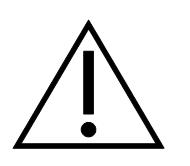 Существуют определенные предупреждения или меры предосторожности, связанные с этим продуктом.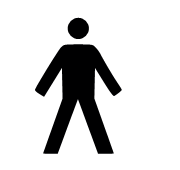 Тип В применяемой детали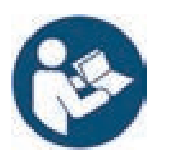 Соблюдайте руководство по эксплуатации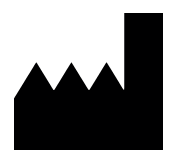 Изготовитель / Дата изготовления(согласно EN 980 примечание 2)ЗначокПояснения к типам табличек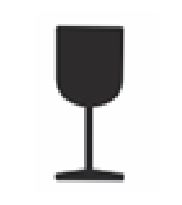 Хрупкий, обращаться с осторожностью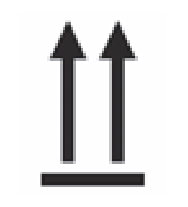 Вверх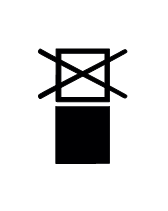 Не складывать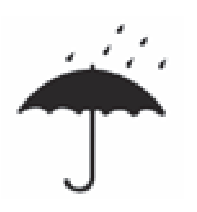 Хранить в сухом месте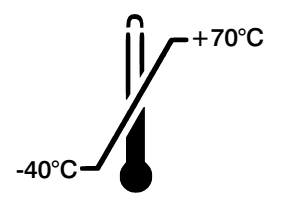 Допустимый диапазон температур 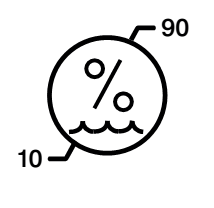 Допустимый диапазон влажности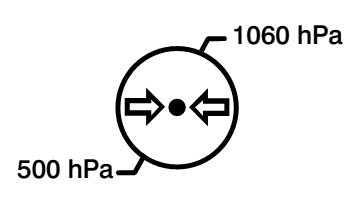 Допустимый диапазон барометрического давления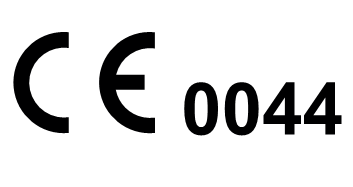 Утверждение СЕв соответствии с Директивой 93/42/EEC для медицинских изделий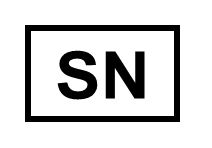 Серийный номерЗначокЛегенда(используемые в данном руководстве значки)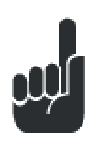 Примечание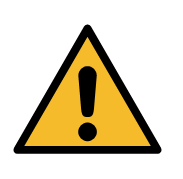 ВниманиеСоблюдайте особые меры предосторожности или предупреждения для данного продукта.Это устройство не является взрывозащищенным.Запрещается вносить какие-либо изменения в данную стоматологическую установку без разрешения производителя.Мы можем принять на себя ответственность за безопасность своего оборудования только в том случае, когда инсталляция, обслуживание, ремонт или модификации были выполнены на нашем производстве или лицом, официально уполномоченным нами. Кроме того, оборудование должно правильно эксплуатироваться в соответствии с нашим руководством по эксплуатации. В случае неисправности конструктивные детали, влияющие на безопасность устройства, должны быть заменены только оригинальными деталями. В случае ремонта техник должен составить акт с описанием вида и объема выполненной работы и, если это имело место, указать любые изменения номинальных значений и рабочих диапазонов. Акт должен содержать дату ремонта, название компании-исполнителя и подпись (согласно MPG, DIN VDE 0750 / DIN VDE 0751). Не пользуйтесь вблизи данного оборудования никакими устройствами, генерирующими электромагнитные излучения (например, беспроводными телефонами, микроволновыми терапевтическими устройствами и т.д.). Оператор (предполагаемый пользователь)Пользователь должен иметь законченную медицинскую подготовку (учебу) со специализацией в стоматологии, или пройти сопоставимую область обучения.Системы с комплексным представлением информацииДля таких модулей, как интраоральная камера, монитор, обратите внимание на отдельные руководства по эксплуатации таких устройств!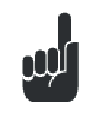 Компания Ritter ® Concept GmbH не несет прямой или косвенной ответственности за ошибки или недостатки данной документации, а также за предоставленные преимущества использования данного руководства по эксплуатации!Иллюстрации в данном руководстве могут отличаться от фактической установки в вашей системе.Копирование настоящей документации без письменного разрешения Ritter ® Concept GmbH запрещено!ВНИМАНИЕ!При лечении пациентов с кардиостимуляторами и / или слуховыми аппаратами всегда учитывайте влияние, которое стоматологическая установка может оказать на них.ВНИМАНИЕ!Не превышайте этот предел (максимальная нагрузка на стоматологическое кресло: 135 кг).ВНИМАНИЕ!Максимальная нагрузка на лоток стола, прикрепленный к приборной доске стоматолога, составляет 3,0 кг, и ее нельзя превышать.ВНИМАНИЕ!Заменяйте бор только в том случае, если наконечник полностью остановился; в противном случае может повредиться картридж, а бор - вызвать телесные повреждения.ВНИМАНИЕ!Устройство разрешено к использованию только уполномоченным и полностью обученным персоналом (врачами или ассистентами). Изготовитель не несет ответственности за любые повреждения или травмы, вызванные неправильным обращением, небрежностью или неправильным использованием.ВНИМАНИЕ!Перед тем как покинуть операционную, отключите подачу воды, воздуха и основного питания.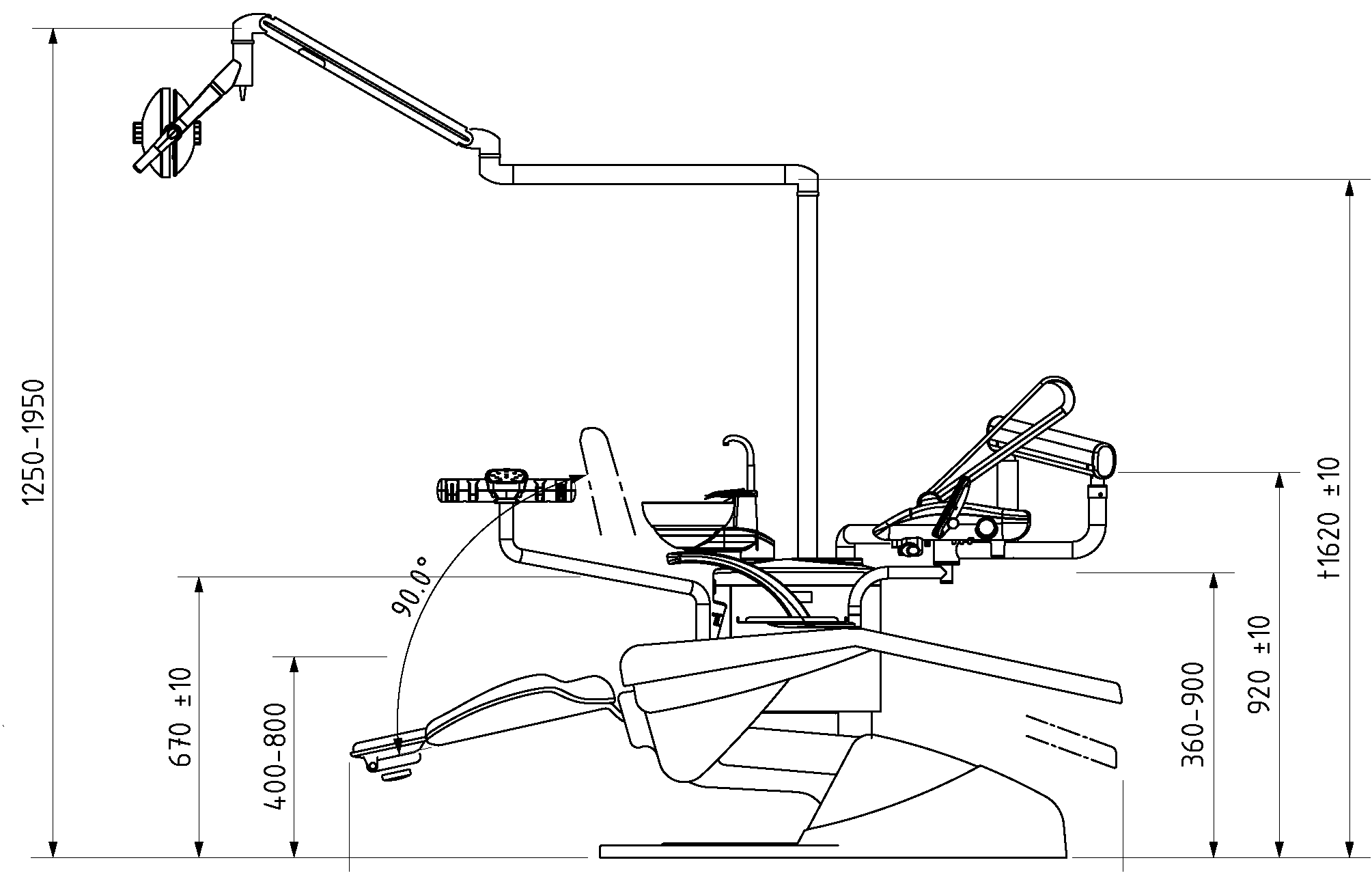 Рис.: Рабочая зона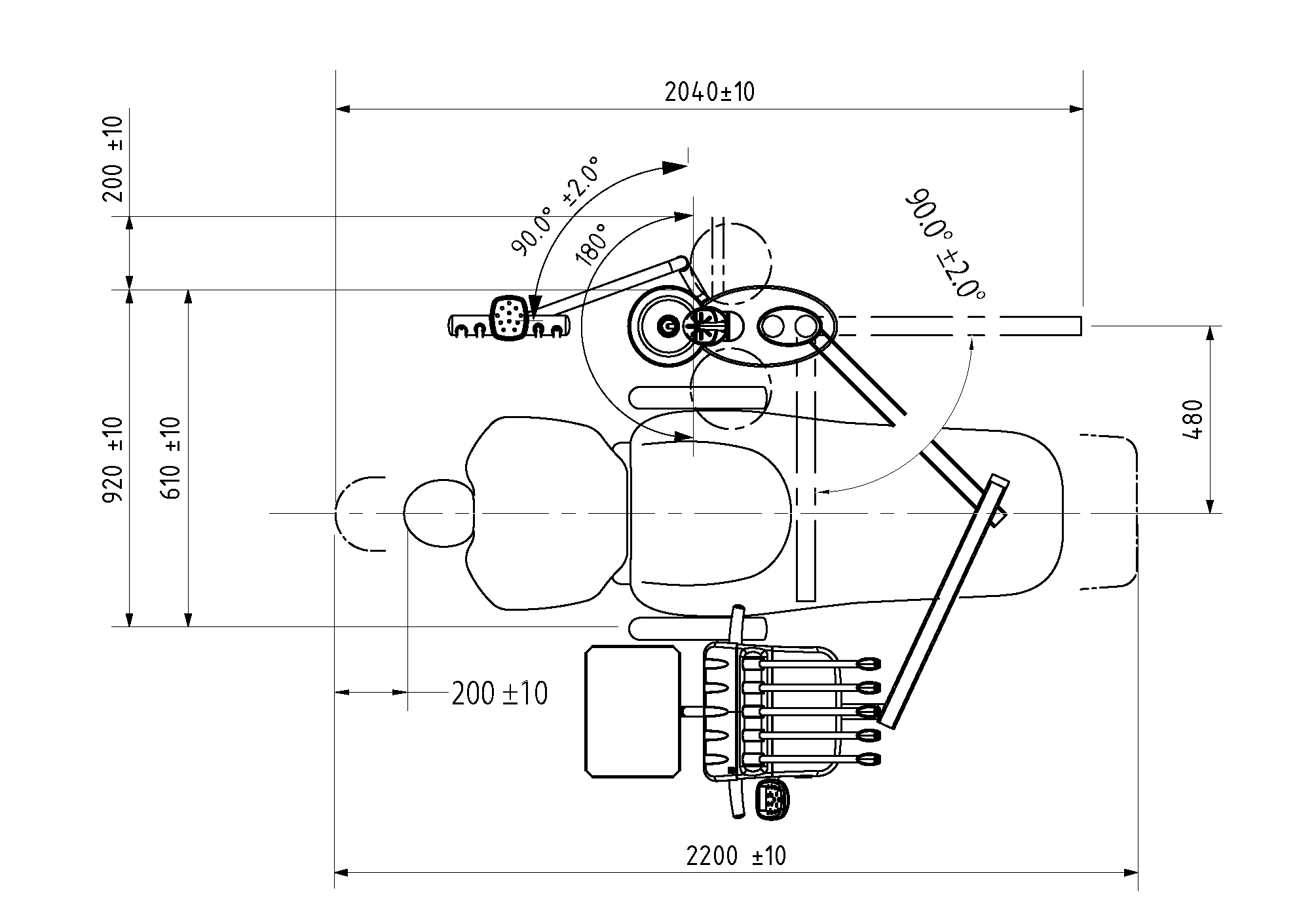 Рис.: Рабочее местоUltimate ComfortМодель: SmartC20-00941702Модуль стоматологаUltimate ComfortМодель: SmartC20-00941702Модуль стоматологаRitter Concept GmbHBahnhofstr. 65 · 08297 · Цвениц, ГерманияТел: +49 37754 13-0Факс: +49 37754 13-280e-mail: info@ritterconcept.comВеб-сайт: http://www.ritterconcept.com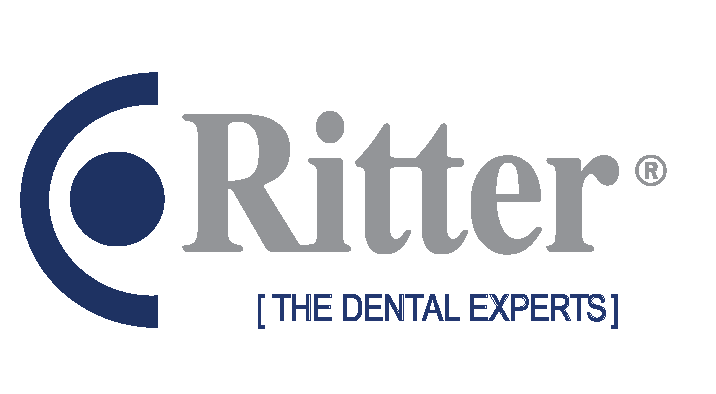 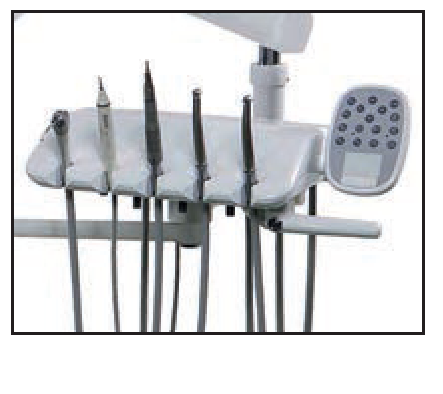 Модель "H" (hanging hoses)•	держатель инструментов с поворотным кронштейном подачи шлангов•	пневматические тормоза•	встроенный лоток•	светоэлектрический датчик в держателе инструментов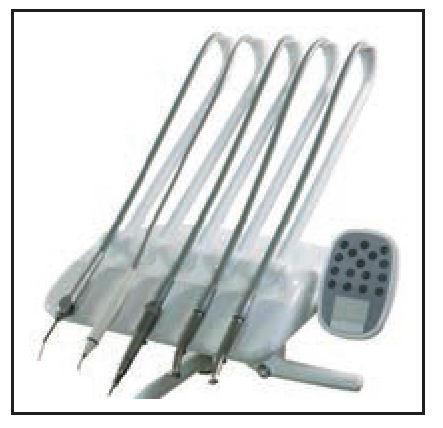 Модель "S" (swinging hoses)•	держатель инструментов с откидным рычагом•	легко перемещаемый поворотный кронштейн•	пневматические тормоза•	светоэлектрический датчик в держателе инструментов•	 максимальный угол поворота лотка инструментов: 180°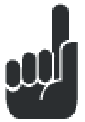 Максимальная нагрузка модуля стоматолога: 3 кг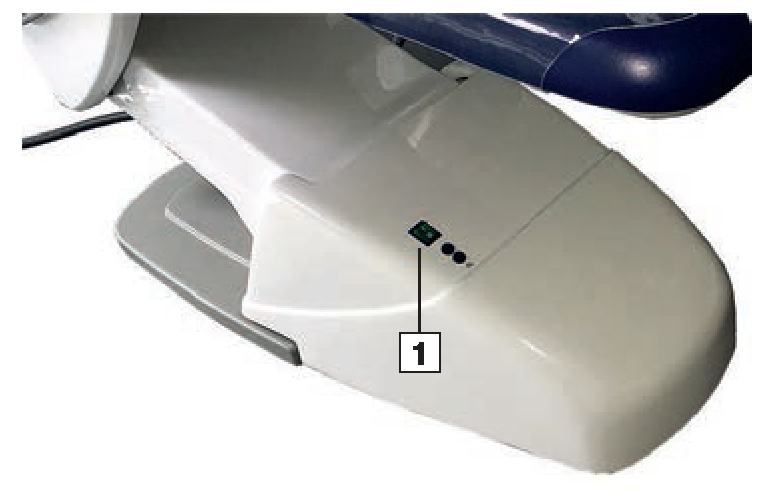 Рис.: выключатель питанияВ целях безопасности при выходе из операционной выключите главный выключатель! Для этой цели нажмите главный выключатель (1). После выключения контрольный индикатор выключателя питания перестанет гореть. Используйте стопорные краны для отключения подачи воздуха и воды.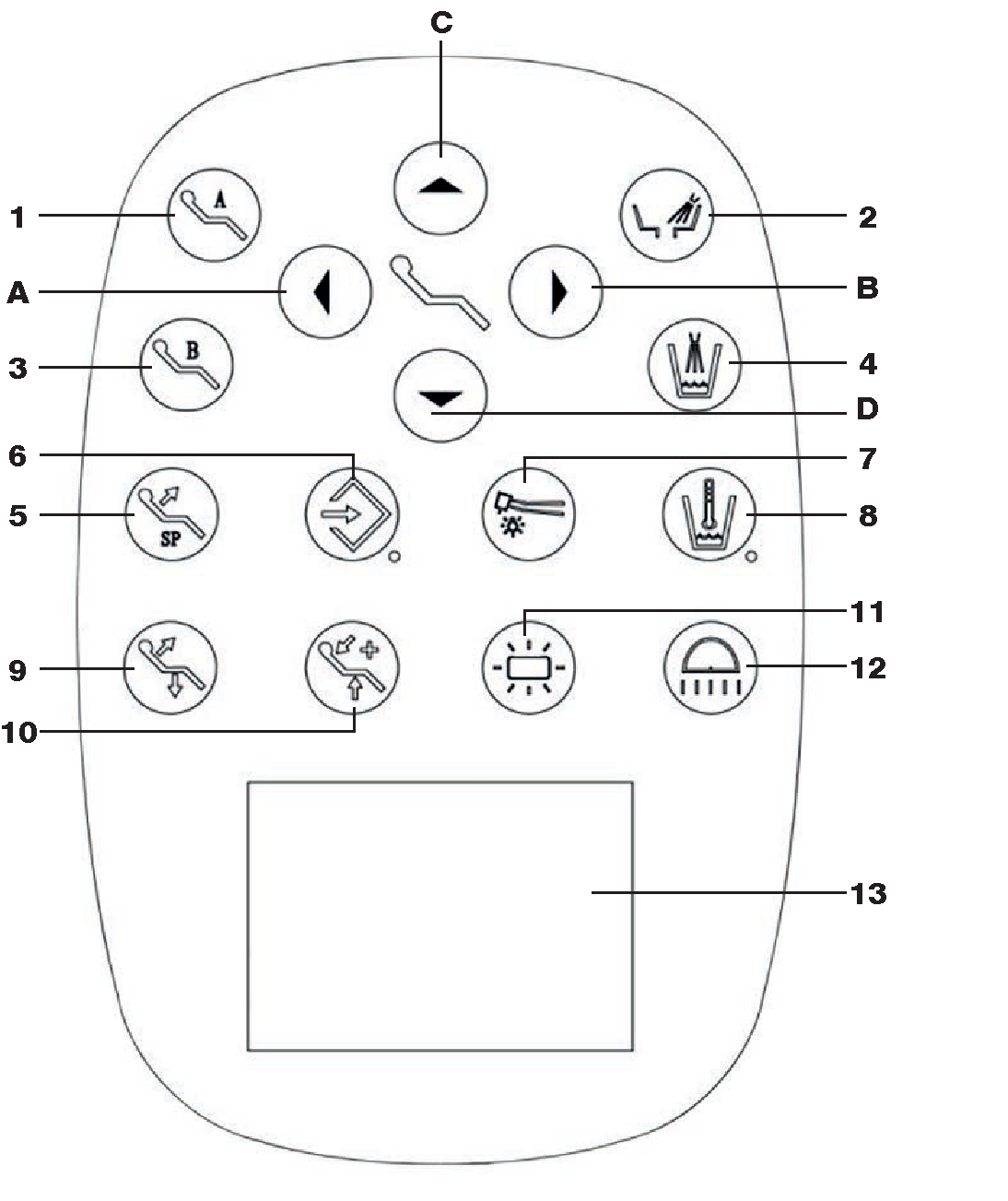 Рис.: Кнопочный дисплей стоматолога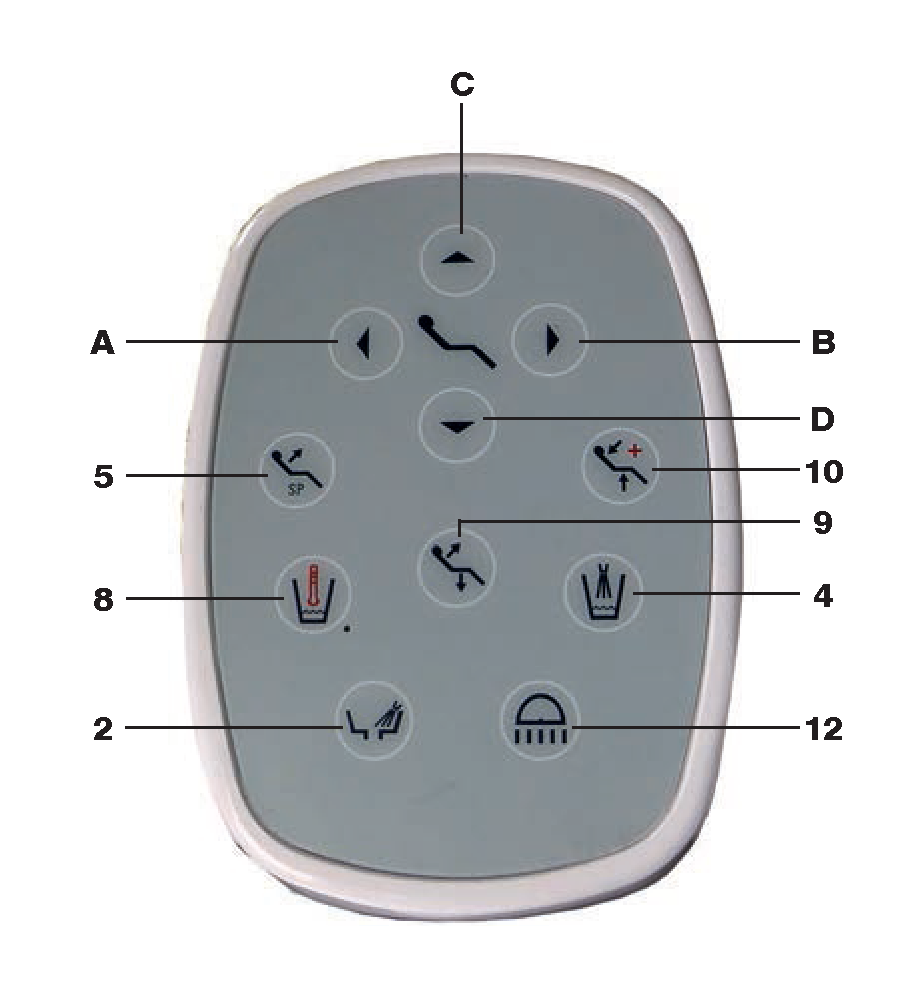 Рис.: Кнопочный дисплей ассистента1Кнопка "Положение лечения A“2Кнопка "Ополаскивание плевательницы“3Кнопка "Положение лечения В“4Кнопка "Наполнитель стакана”5Кнопка "Положение сплевывания" / "Последнее положение“6Кнопка "Настройка"7Кнопка "Подсветка инструмента"8Кнопка "Подогрев наполнителя стакана“9Кнопка "Положение выхода“10Кнопка "Аварийное положение“11Кнопка "Негатоскоп“включение/выключение негатоскопа12Кнопка "Операционный осветитель“включение/выключение операционного осветителя13НегатоскопAКнопка "Спинка ВНИЗ“BКнопка "Спинка ВВЕРХ“CКнопка "Кресло пациента ВВЕРХ“DКнопка "Кресло пациента ВНИЗ“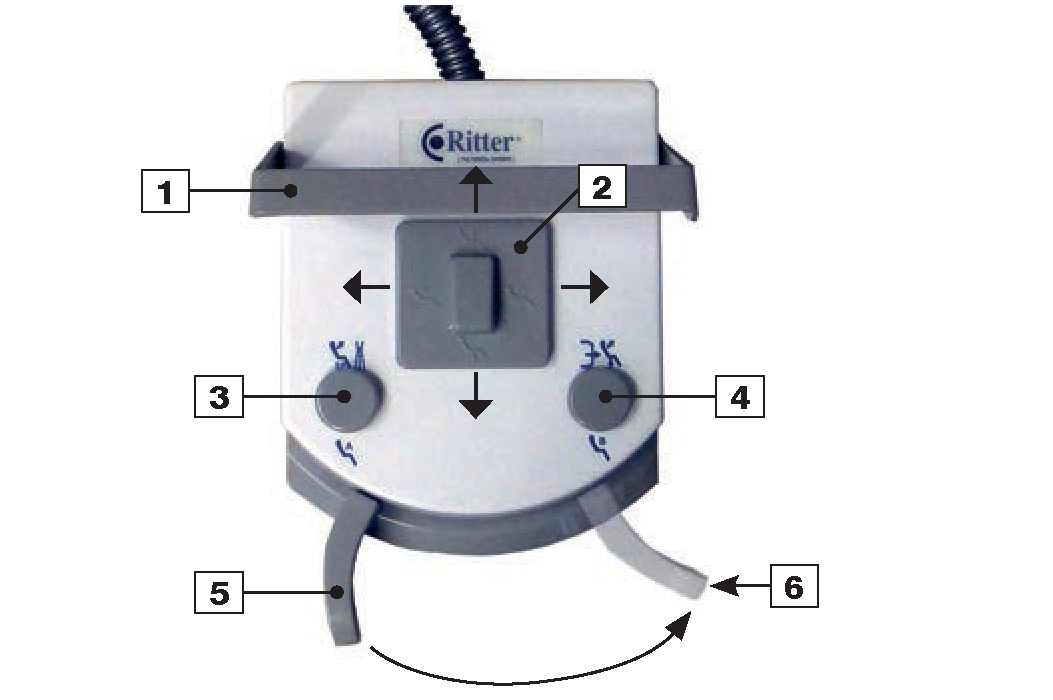 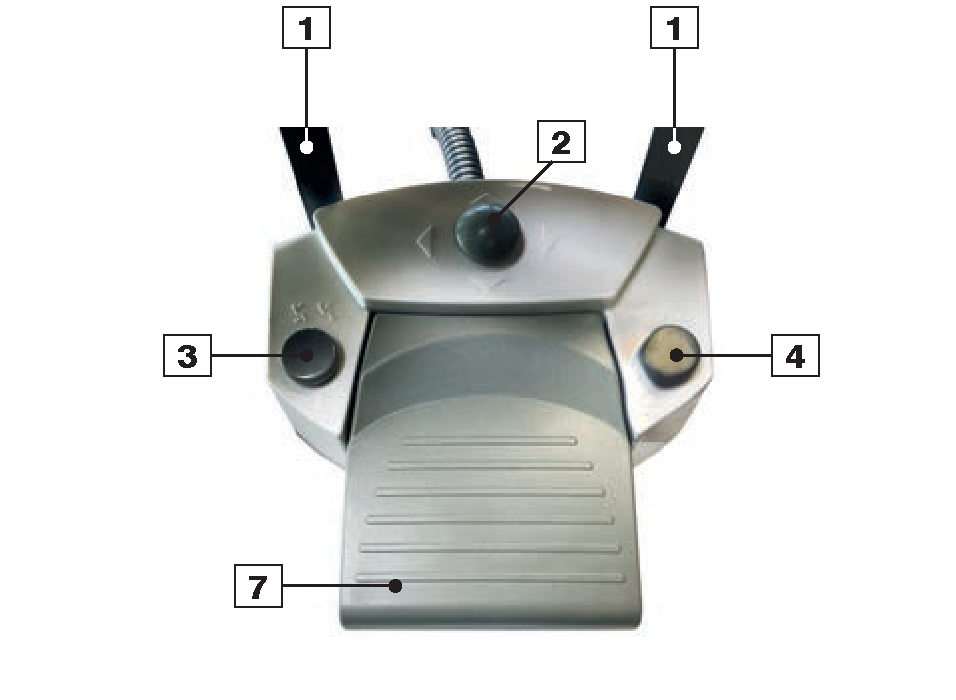 Рис.: Многофункциональный педальный контроллер (стандартная версия)Рис.: Многофункциональный педальный контроллер - педальная версия (опционально)Элементы управления креслом пациентаЭлементы управления креслом пациентаAРычаг педалиЕсли все инструменты (кроме шприца) находятся в своих держателях.Если все инструменты (кроме шприца) находятся в своих держателях.2Сдвиньте кнопочный переключатель влево Спинка ОПУСКАЕТСЯ2Сдвиньте кнопочный переключатель вправо Спинка ПОДНИМАЕТСЯ2Сдвиньте кнопочный переключатель назад Кресло пациента ПОДНИМАЕТСЯ2Сдвиньте кнопочный переключатель вперед Кресло пациента ОПУСКАЕТСЯ3быстро нажмите на кнопку:Автоматическое перемещение в «положение сплевывания»; повторное нажатие перемещает кресло в последнее положение лечениянажимайте на кнопку более 2 секундзвучит акустический сигнал;автоматическое перемещениев запрограммированное "Положение А“4быстро нажмите на кнопку:Автоматическое перемещение в "Положение выхода“нажимайте на кнопку более 2 секундзвучит акустический сигнал; автоматическое перемещение в запрограммированное "Положение B“Элементы управления для инструментовЭлементы управления для инструментов3быстро нажмите на кнопку:активирует распыление воды на инструменты4с нажатой клавишейактивирует функцию пустера5нажмите рычаг вправо:запуск активированного инструментаи увеличение скорости/мощности6максимальная скорость/мощность инструмента7Нажмите на педаль. Запустите активный инструмент иувеличьте/уменьшите скорость/мощность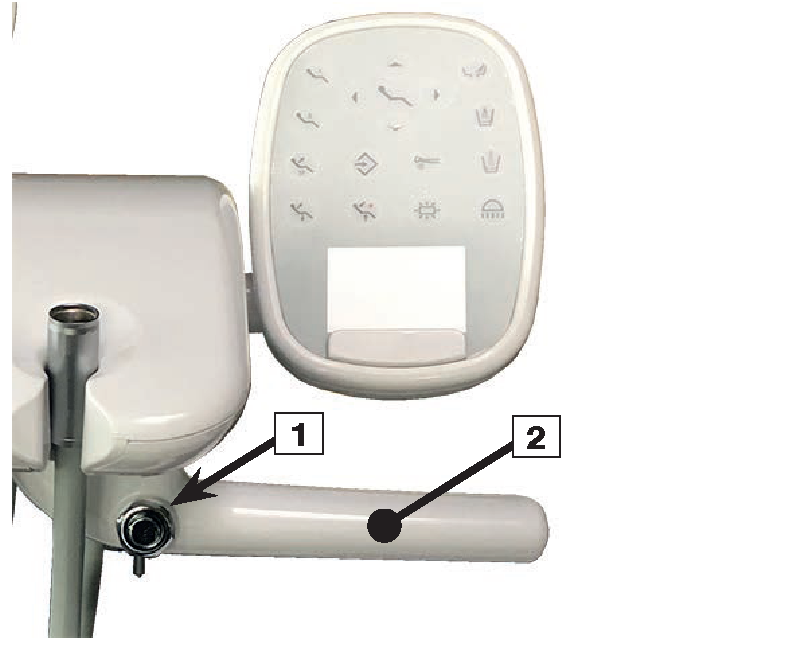 Рис.: Рычажный выключатель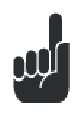 Угол поворота модуля стоматолога: 180°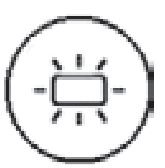 Негатоскоп•	Нажмите кнопку "Негатоскоп" для активации негатоскопа.•	Он автоматически остановится через 3 минуты.•	Преждевременное выключение негатоскопа можно отключить, еще раз нажав кнопку "Негатоскоп".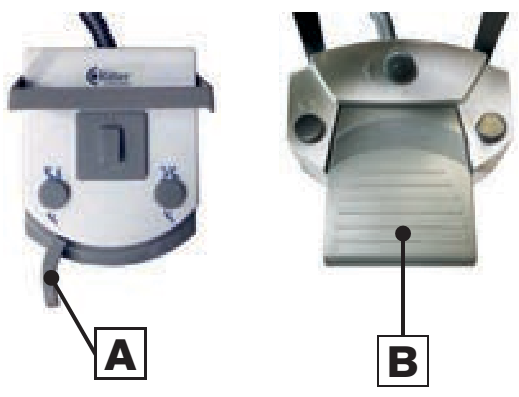 Наконечник активируется с помощьюрычага (1) или педали (2) педального контроллера.В зависимости от положения рычага (А) или давления педали (В) мощность взятого наконечника изменяется от минимальной до максимальной.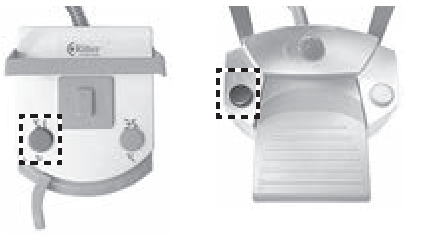 Для включения/выключения распыления воды на инструменте: нажмите левую кнопку.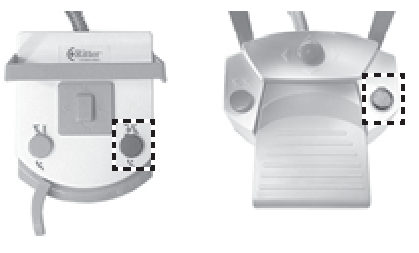 включает или выключает постоянный поток воздуха на активированном инструментеПока нажата правая кнопка - функция пустера активирована.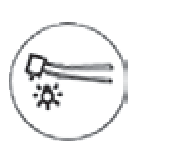 Подсветка инструмента:включает или выключает подсветку на инструменте(кнопка на кнопочной панели стоматолога)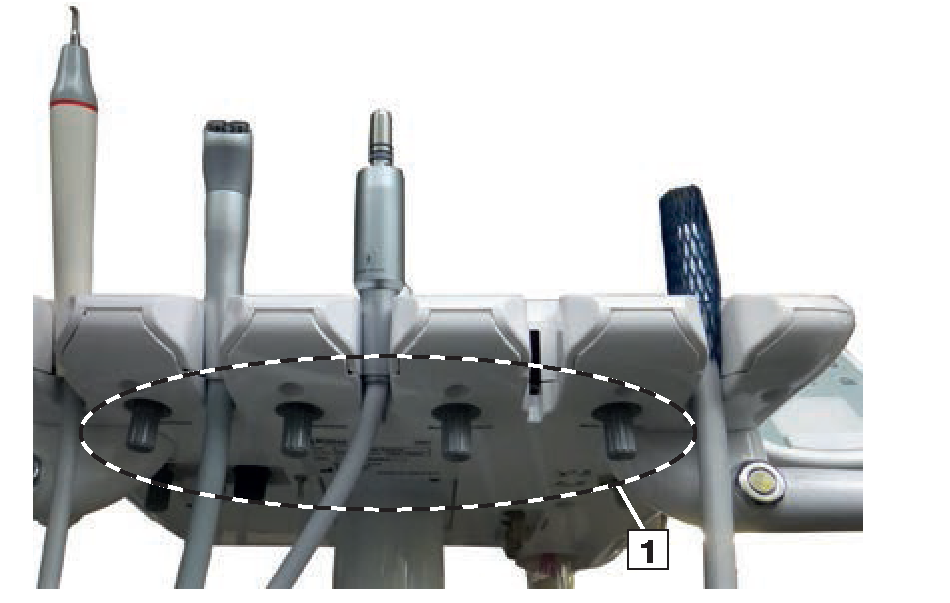 Рис.: Регулятор воды для инструментов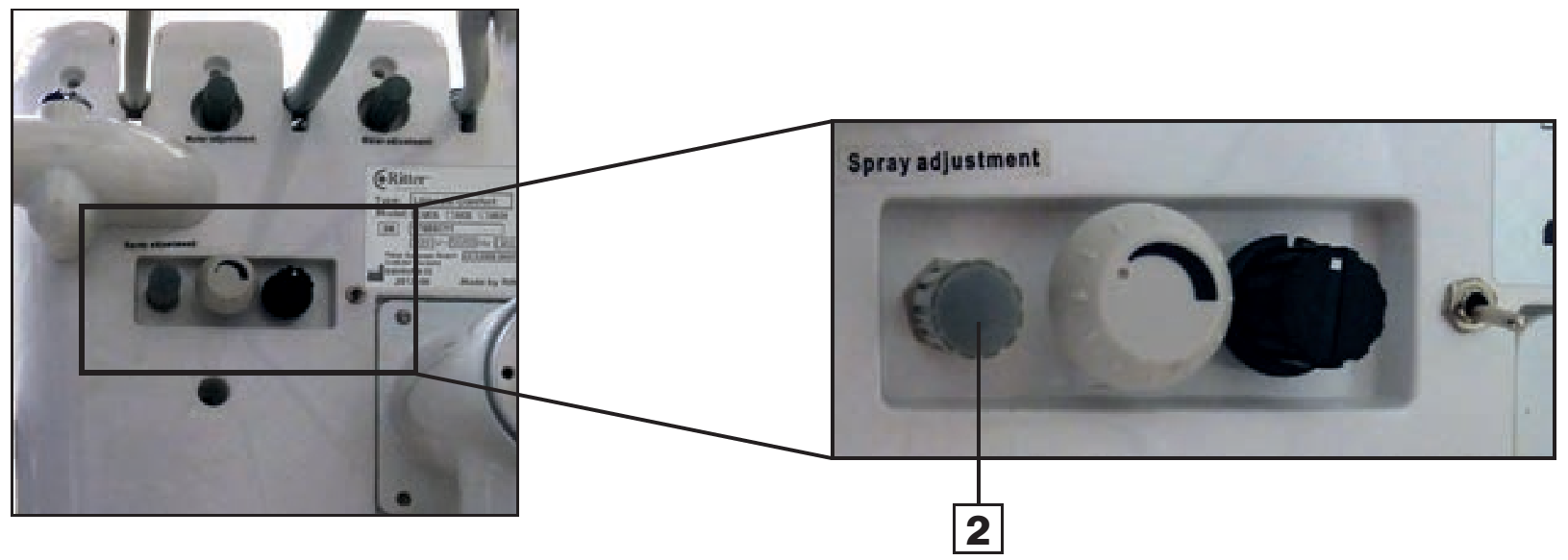 Рис.: Регулятор распыления для инструментов1воздушный выключатель (для всей установки)2регулятор давления воздуха для 3-го бора3регулятор давления воздуха для 2-го бора4регулятор давления воздуха для 1-го бора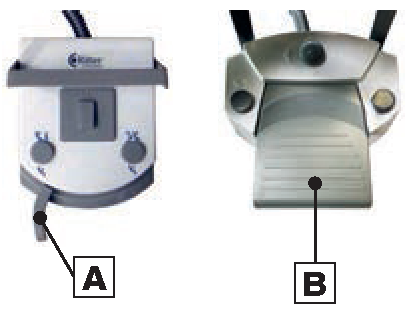 Выньте наконечник из держателя.Устройство приводится в действие рычагом (A) или педалью (B) педального контроллера.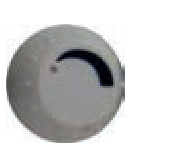 Увеличить мощность: поверните регулятор (2) против часовой стрелки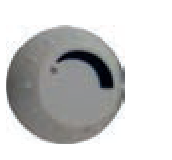 Уменьшить мощность поверните регулятор (2) по часовой стрелке•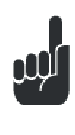 Скейлер нельзя отрегулировать педальным контроллером.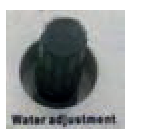 Отрегулируйте объем воды герметизирующей пасты•	при помощи соответствующего регулятора воды (1) на задней части модуля стоматолога  см. стр. 22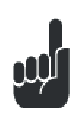 Примечание. Максимальные настройки мощности для использования наконечников скейлера!1Кнопка для подачи воды2Кнопка для подачи воздуха1+2Подача распыления3Кольцо вентиля4Канюля5Шприц с тройным переключением6Ручка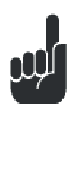 Съемная и автоклавируемая канюля (4).Стерилизация канюли: см. стр. 48 (глава «Обслуживание»)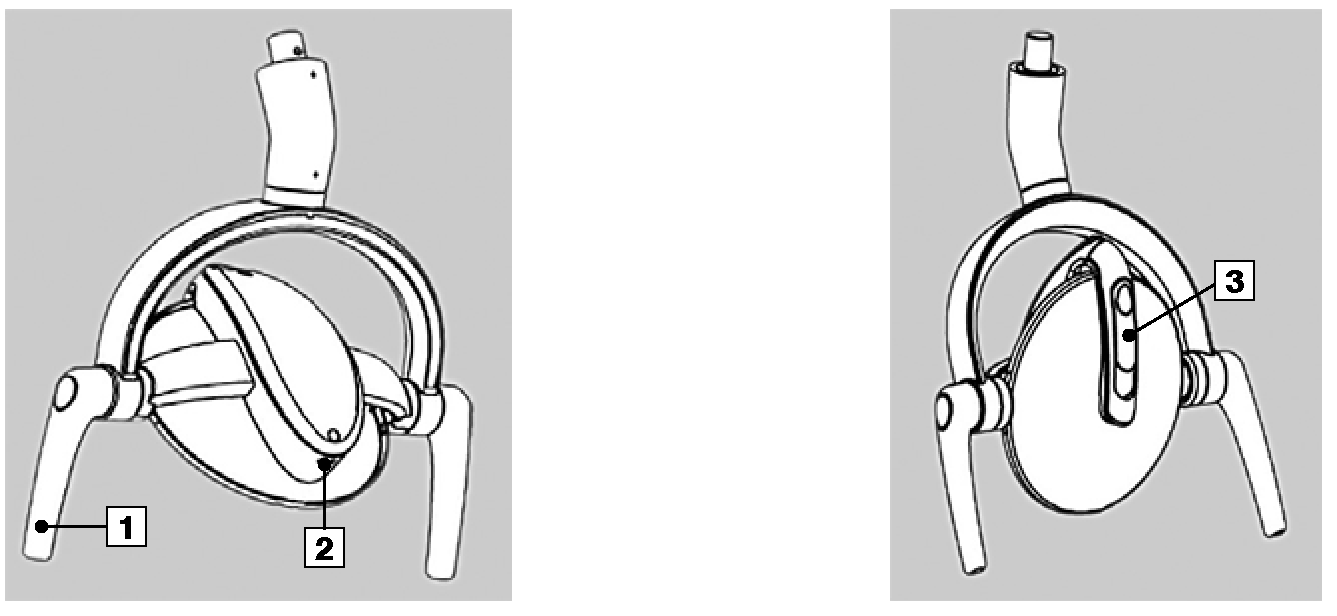 Рис.: Операционный осветитель "Светодиодный стандартный свет"1Ручка2Датчик3Выдвижной переключатель цветовой температурыЗапуск: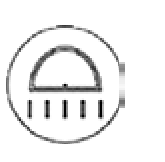 Операционный осветитель можно включить и выключить с помощью кнопки "Операционный осветитель“ на кнопочной панели стоматолога или ассистента.Короткое нажатие на кнопку .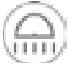 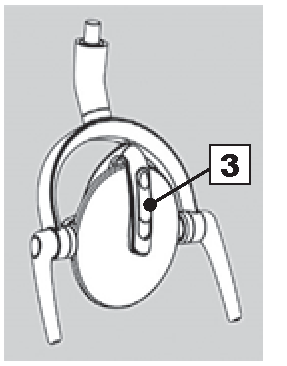 Стоматологический операционный осветитель имеет функцию отключения синего цвета.При использовании светочувствительной смолы для заполнения зубов отрегулируйте цветовую температуру рабочего света до желтого (без синего света). Таким образом можно предотвратить быстрое отверждение фоточувствительной смолы.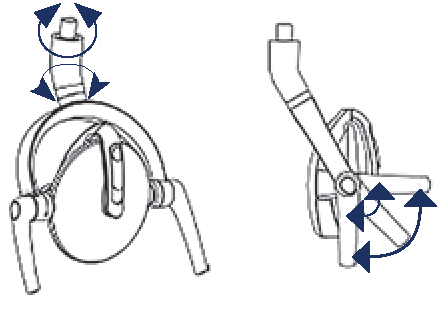 На операционном стоматологическом осветителье имеются три активных соединения, которые могут регулировать желаемый угол наклона.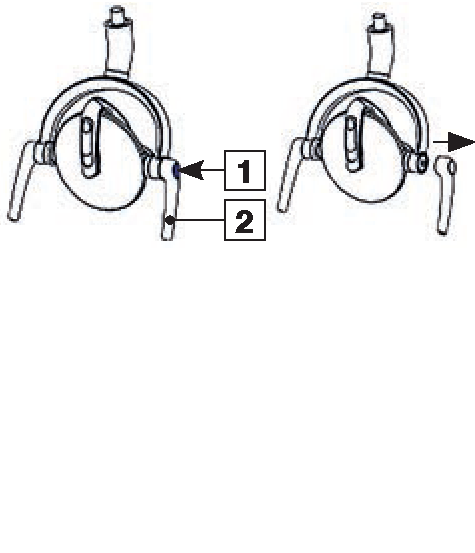 Снимите ручку•	держите операционный осветитель левой рукой возьмитесь за ручку (2) правой рукой.•	нажмите кнопку ручки (1) большим пальцем и потяните ручкуУстановите ручку•	удерживайте операционный осветитель левой рукой, удерживая ручку (2) правой рукой•	нажмите на кнопку ручки (1) большим пальцем, вставьте ручку (2) в паз шпинделя и ослабьте ручку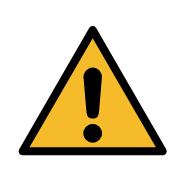 При каждом включении осветительа интенсивность света будет на уровне, который был запомнен при последнем выключении.Пациентам из группы риска (т. е. с заболеваниями глаз) не разрешается смотреть на световой луч.Предупреждение - реверсивное ослепление при неправильном использовании светодиодного операционного осветительа -Неправильное использование светодиодного операционного осветительа может привести к временному нарушению зрения, поэтому при включении или перемещении осветительа ни в коем случае не направляйте световое поле на глаза пациента, себя и окружающих. Всегда соблюдайте расстояние ок. 70 см между осветительом и головой пациента.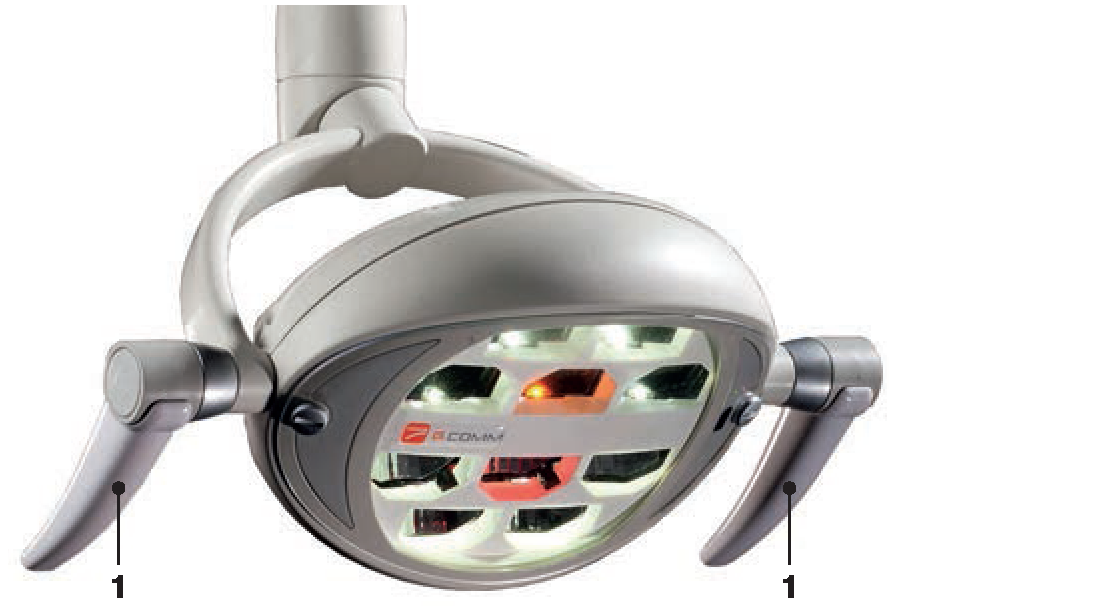 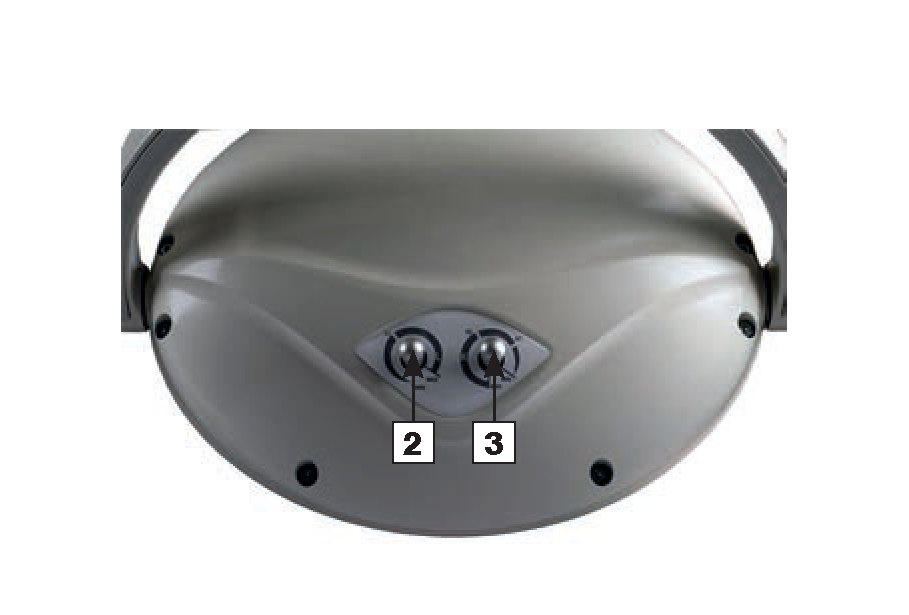 Рис.: Операционный осветитель "SunLite "Рис.: Регуляторы на задней части1Ручка2Регулятор яркости3Регулятор цветовой температурыЗапуск:Операционный осветитель можно включить и выключить с помощью кнопки "Операционный осветитель“ на кнопочной панели стоматолога или ассистента.Короткое нажатие на кнопку .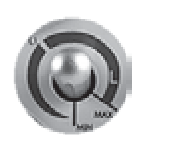 Интенсивность светаНеобходимую интенсивность можно регулировать индивидуально, поворачивая регулятор яркости (2).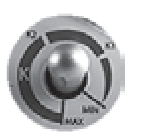 Увеличение цветовой температуры: поверните регулятор (3) против часовой стрелки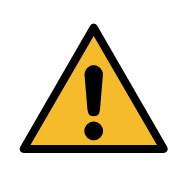 При каждом включении осветительа интенсивность света будет на уровне, который был запомнен при последнем выключении.Пациентам из группы риска (т. е. с заболеваниями глаз) не разрешается смотреть на световой луч.Предупреждение - реверсивное ослепление при неправильном использовании светодиодного операционного осветительа -Неправильное использование светодиодного операционного осветительа может привести к временному нарушению зрения, поэтому при включении или перемещении осветительа ни в коем случае не направляйте световое поле на глаза пациента, себя и окружающих. Всегда соблюдайте расстояние ок. 70 см между осветительом и головой пациента.Ultimate Comfort Модель: SmartC20-00941702Модуль ассистентаUltimate Comfort Модель: SmartC20-00941702Модуль ассистентаRitter Concept GmbHBahnhofstr. 65 · 08297 · Цвениц, ГерманияТел: +49 37754 13-0Факс: +49 37754 13-280e-mail: info@ritterconcept.comВеб-сайт: http://www.ritterconcept.com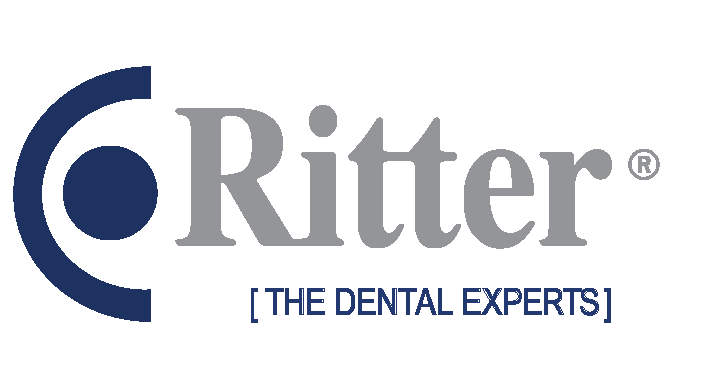 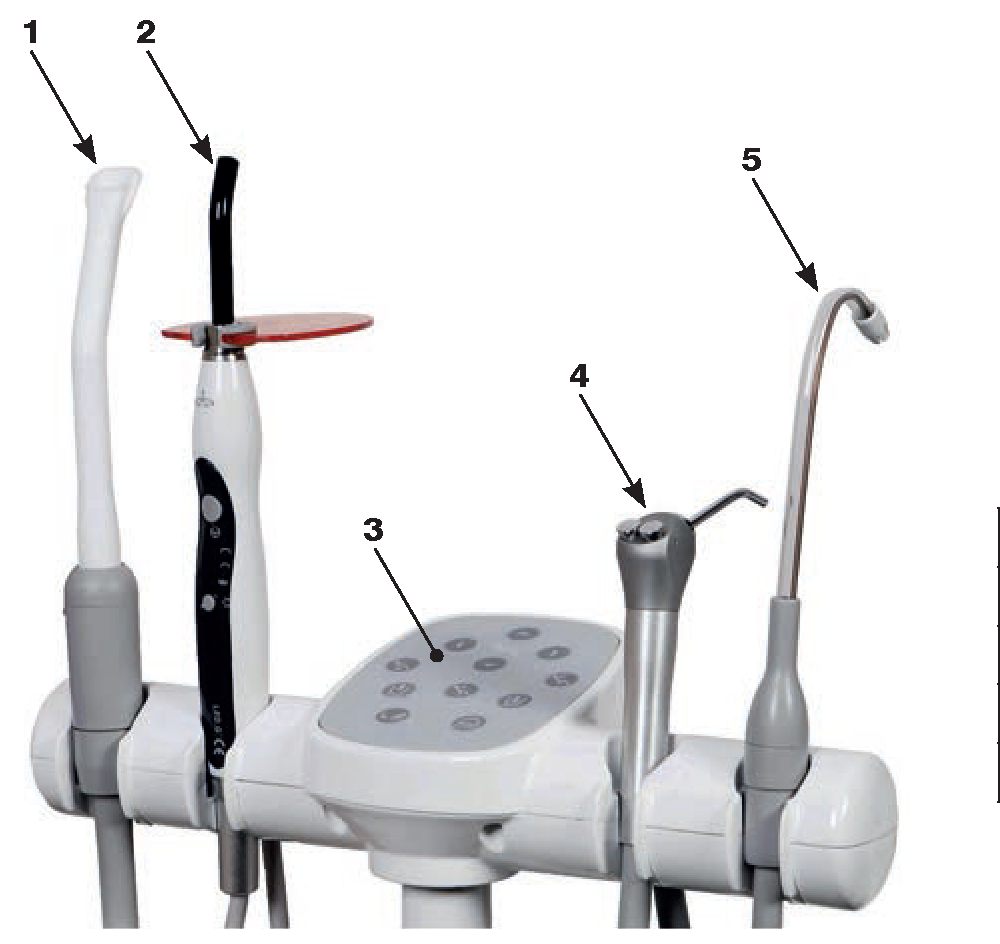 1Большой отсос2Фотополимеризатор3Шприц4Шприц5Малый отсосРис.: Модуль ассистентаЭлементы управления на панели ассистента: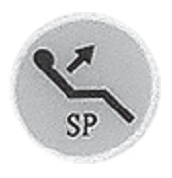 Кнопка "Положение сплевывания" / "Последнее положение“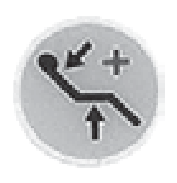 Кнопка "Аварийное положение“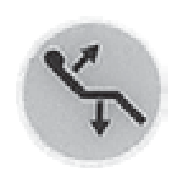 Кнопка "Положение выхода“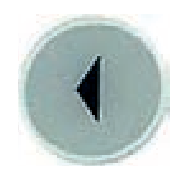 Кнопка "Спинка ВНИЗ“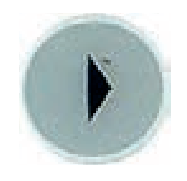 Кнопка "Спинка ВВЕРХ“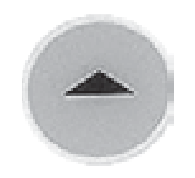 Кнопка "Кресло пациента ВВЕРХ“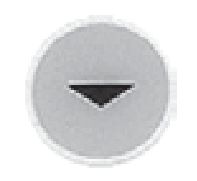 Кнопка "Кресло пациента ВНИЗ“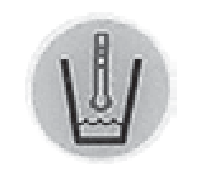 Кнопка "Подогрев наполнителя стакана“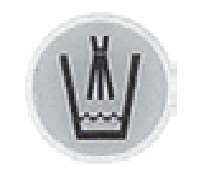 Кнопка "Наполнитель стакана”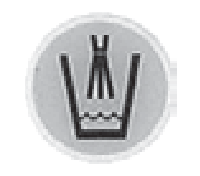 Кнопка "Ополаскивание плевательницы“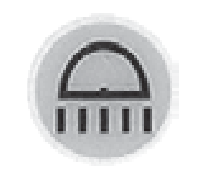 Кнопка "Операционный осветитель“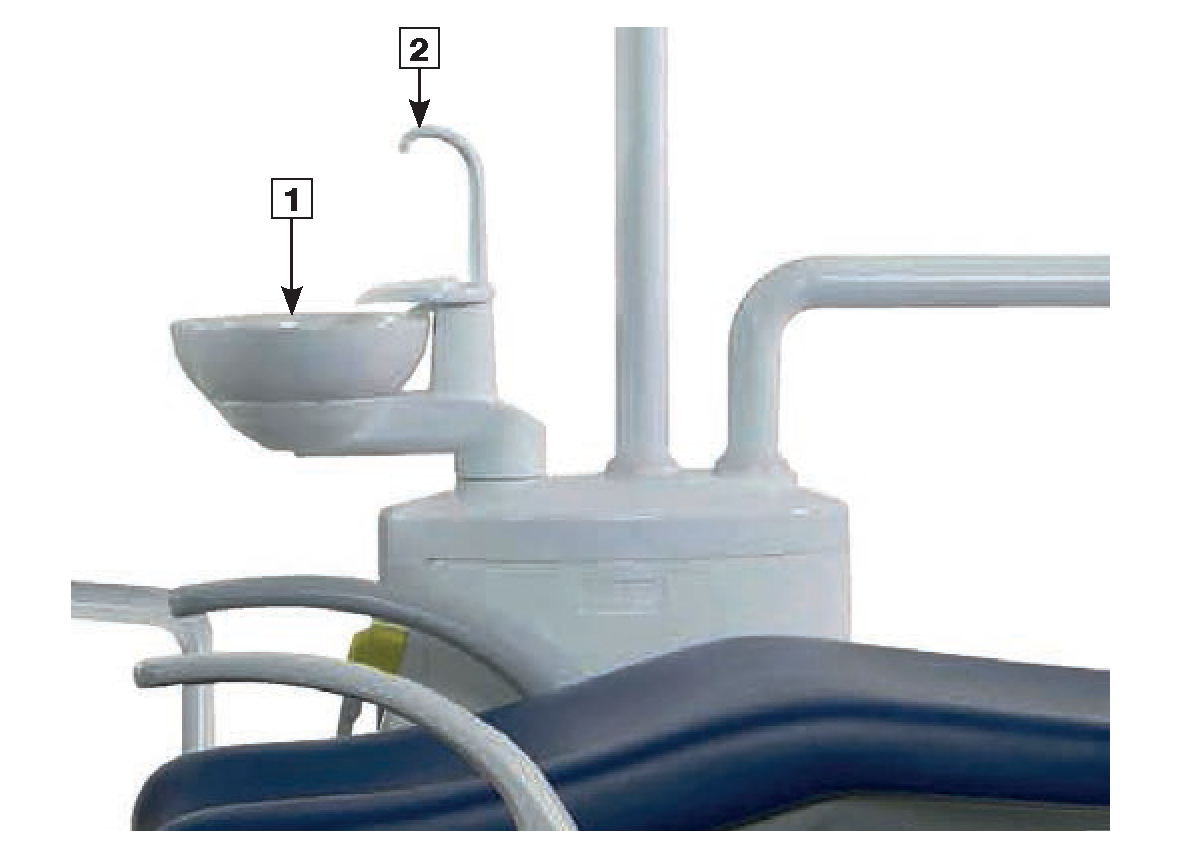 Рис.: плевательница (1), наполнитель стакана (2)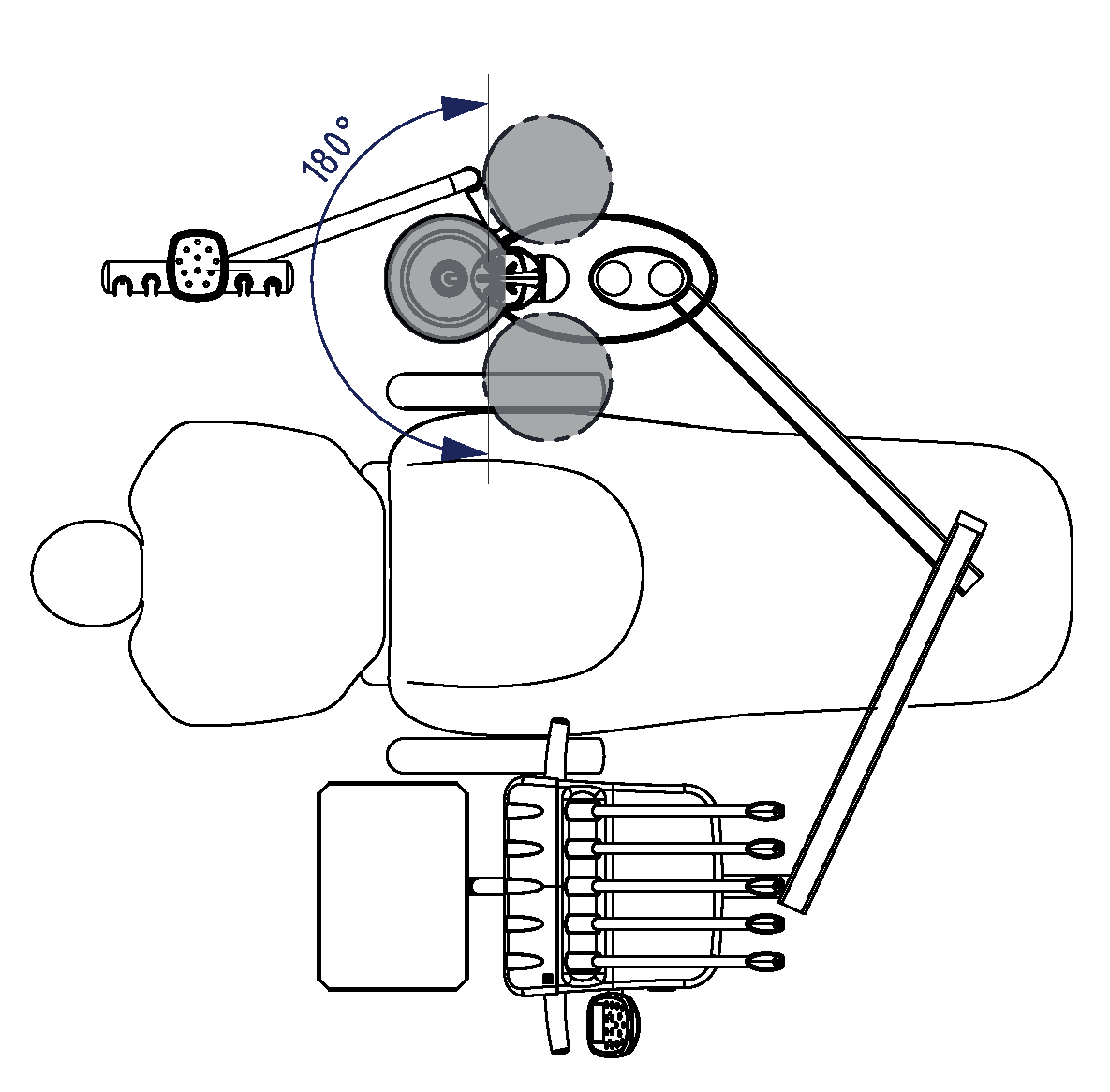 Рис.: максимальный диапазон поворота плевательницы: 180°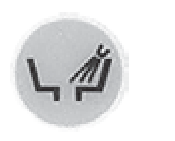 Промывка плевательницыПромывка плевательницы начинается при нажатии кнопки "Промывка плевательницы" и автоматически прекращается по истечении запрограммированного времени.Преждевременная остановка во время промывки плевательницы возможна при повторном нажатии клавиши.Программирование времени промывки плевательницы:(Это возможно только на кнопочной панели стоматолога)нажимайте на кнопку более 5 секунд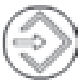  светодиодный индикатор загоритсябыстро нажмите на кнопку  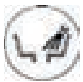 когда желаемое время промывки будет достигнуто, снова нажмите на кнопку , чтобы закончить промывку плевательницы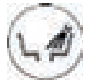  световой индикатор погаснет, и режим программирования будет прекращен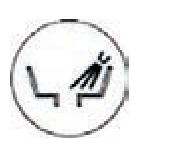 Промывка плевательницыПромывка плевательницы начинается при нажатии кнопки "Промывка плевательницы" и автоматически прекращается по истечении запрограммированного времени.Преждевременная остановка во время промывки плевательницы возможна при повторном нажатии клавиши.Программирование времени промывки плевательницы:(Это возможно только на кнопочной панели стоматолога)нажимайте на кнопку более 5 секунд светодиодный индикатор загоритсябыстро нажмите на кнопку  когда желаемое время промывки будет достигнуто, снова нажмите на кнопку , чтобы закончить промывку плевательницы световой индикатор погаснет, и режим программирования будет прекращен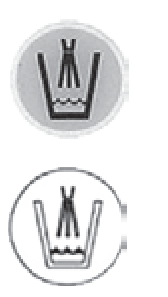 Наполнитель стаканаНаполнение стакана начинается при нажатии кнопки "Наполнитель стакана" и автоматически прекращается по истечении запрограммированного времени.Преждевременная остановка наполнения стакана возможна при повторном нажатии кнопки "Наполнитель стакана".Рекомендуемый уровень наполнения составляет две трети стакана или пластикового стакана. Избыток воды стечет через опору стакана в слив.Программирование времени наполнения стакана(Это возможно только на кнопочной панели стоматолога)•нажимайте на кнопку дольше 5 секунд  светодиодный индикатор загорится•	быстро нажмите  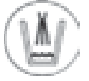 •	при достижении желаемого уровня наполнения снова нажмите на кнопку  световой индикатор погаснет, и режим программирования будет прекращен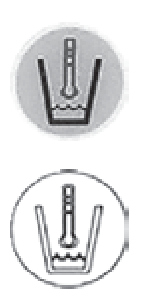 Подогрев наполнителя стакана•	быстро нажмите на кнопку  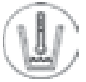  светодиодный индикатор мигаетКогда вода достигает заранее установленной температуры, индикаторная лампа горит  непрерывно.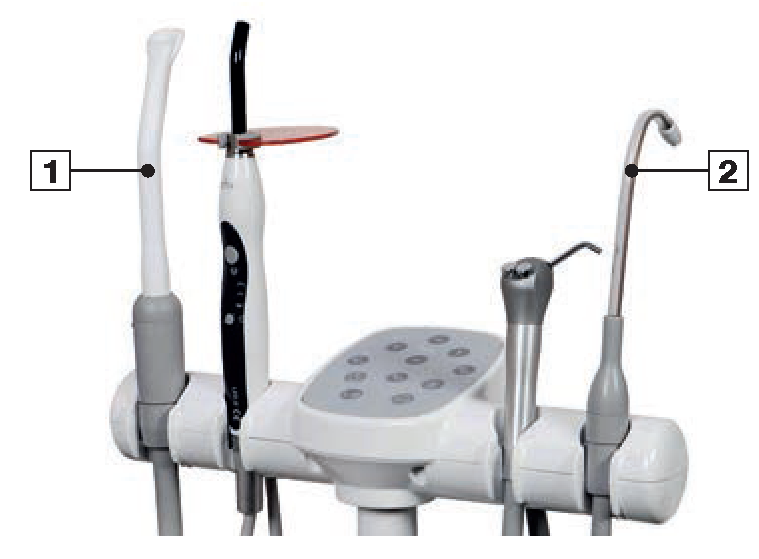 1Большой отсос2Малый отсосРис.: Модуль ассистента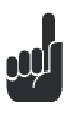 Всасывающий шланг и всасывающие наконечники являются расходными материалами.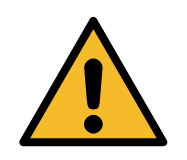 Бутылка находится под давлением! (ок. 2.0-3.8 бар, зависит от типа устройства)Не воздействуйте на бутылку колючими предметами!Используйте только оригинальные бутылки от Ritter ® Concept GmbH.Перед открытием бутылки необходимо проверить, установлен ли переключатель (клапан-подъемник) в положение (см. стр. 36, рис. 2).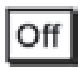 После наполнения бутылки водой всегда правильно завинчивайте бутылку в держатель для бутылок!Бутылка должна быть привинчена только вручную к опоре бутылки.После дезинфекции регулярно очищайте резьбу бутылки и держателя бутылки.Если бутылка имеет механическое повреждение, ее следует заменить на новую бутылку.По соображениям безопасности использование бутылки ограничено сроком на 6 месяцев.После этого старую бутылку следует заменить на новую.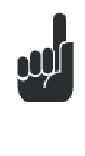 В случае несоблюдения настоящих правил техники безопасности компания Firma Ritter® Concept GmbH не несет ответственности за любой причиненный ущерб!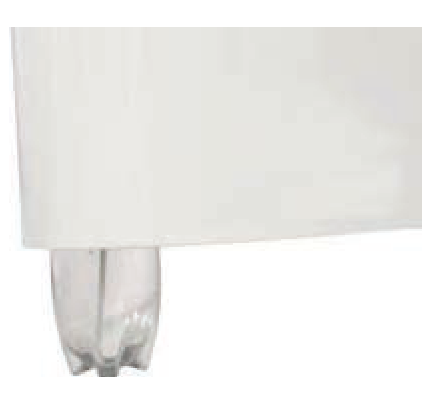 Система бутылок с водой состоит из:•	бутылки с водой (для дистиллированной воды)•	переключателя (в нижней части блока воды)Замена бутылки с водойУстановите переключатель подачи сжатого воздуха (1) в положение ВЫКЛ ("Уменьшить давление“)(Переключатель расположен в нижней части блока воды.)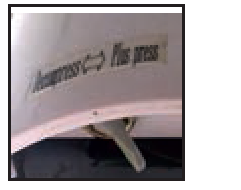 Извлеките пустую бутылку из держателя бутылки(отвинтите бутылку против часовой стрелки)Заполните бутылку дистиллированной водойПрикрутите наполненную бутылку к подставке(по часовой стрелке, не завинчивайте слишком сильно!)Установите переключатель подачи сжатого воздуха (1) в положение ВКЛ ("Добавить давление", бутылка находится под давлением)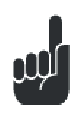 Бутылку можно открутить только при разгерметизации.1Выключатель подачи сжатого воздуха•	"Уменьшить давление“ Бутылка в режиме без давления•	"Добавить давление“ Бутылка теперь находится под давлением2Тумблер - источник воды •	"Водопроводная вода“ вода из водопровода•	"Дистиллированная вода“ вода из бутылкиЕсли в водопроводной воде есть примеси, необходимо использовать дистиллированную воду из бутылки.Ultimate ComfortМодель: SmartC20-00941702Кресло пациентаХарактеристики и опции - кресло пациентадополнительное встречное движение сиденья при перемещении спинки (движение Trendelenburg) повышает комфорт и позволяет избежать "эффекта раздевания”быстрое программирование пяти положений кресладва шарнирных механических подголовникалевый и правый подлокотники для пациентабесшовная обивкаЭксплуатацию кресла пациента можно осуществить вручнуюс помощью кнопочной панели стоматолога или ассистента или ногой с помощью многофункционального педального контроллерапредохранительный выключательUltimate ComfortМодель: SmartC20-00941702Кресло пациентаХарактеристики и опции - кресло пациентадополнительное встречное движение сиденья при перемещении спинки (движение Trendelenburg) повышает комфорт и позволяет избежать "эффекта раздевания”быстрое программирование пяти положений кресладва шарнирных механических подголовникалевый и правый подлокотники для пациентабесшовная обивкаЭксплуатацию кресла пациента можно осуществить вручнуюс помощью кнопочной панели стоматолога или ассистента или ногой с помощью многофункционального педального контроллерапредохранительный выключательRitter Concept GmbHBahnhofstr. 65 · 08297 · Цвениц, ГерманияТел: +49 37754 13-0Факс: +49 37754 13-280e-mail: info@ritterconcept.comВеб-сайт: http://www.ritterconcept.com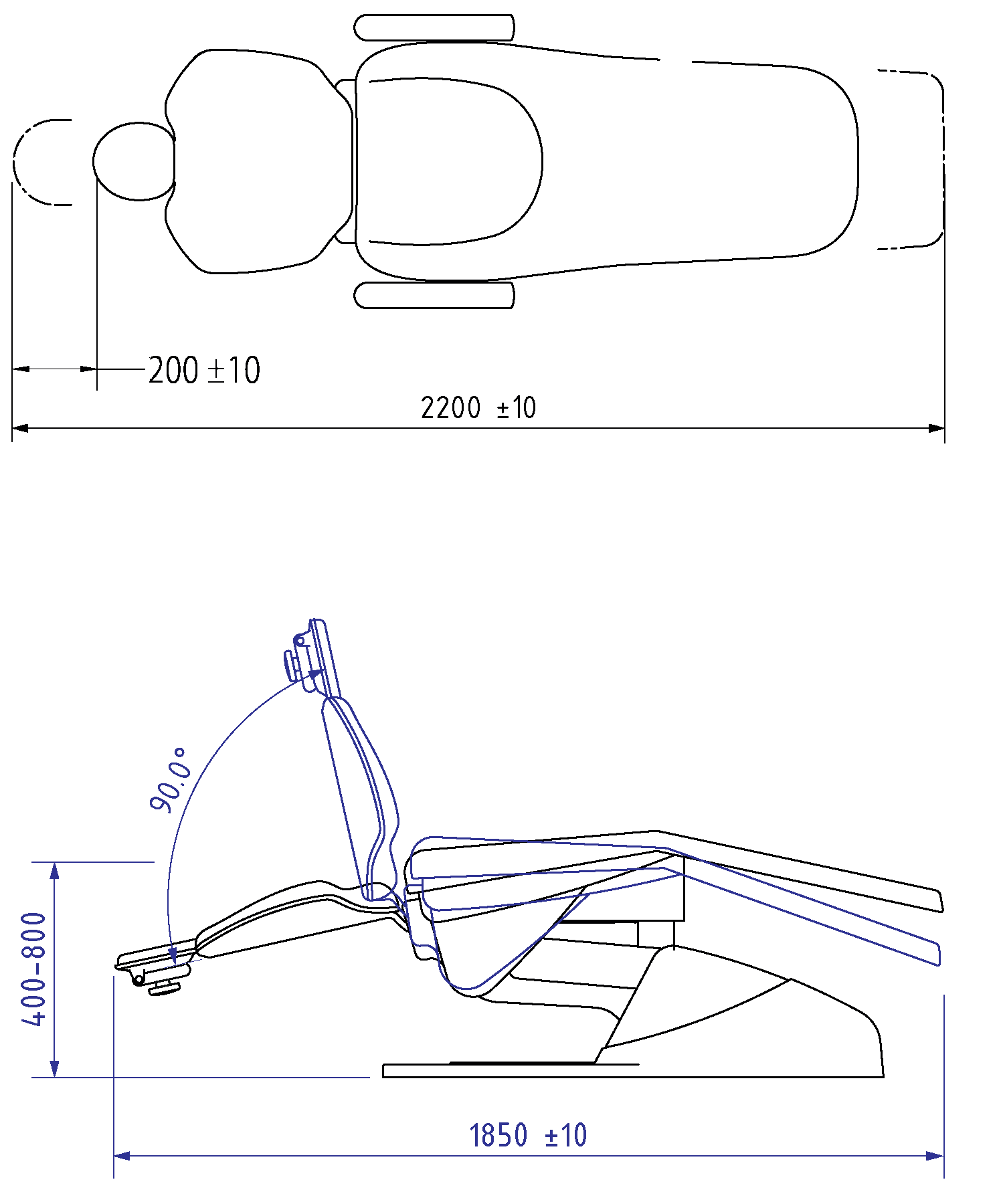 Рис.: Рабочее пространство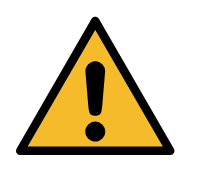 При перемещении спинки кресла руки пациента не должны находиться за спиной! В противном случае имеется риск раздавить руки!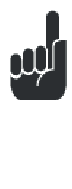 При опускании кресла или спинки кресла пациента спинка автоматически останавливается, как при столкновении с препятствиями, и поднимается на короткое расстояние.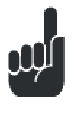 Если из держателя вынимается какой-либо инструмент (кроме шприца), то управление креслом пациента становится невозможным.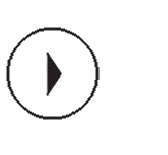 • "Спинка вверх“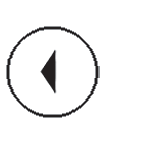 • "Спинка вниз"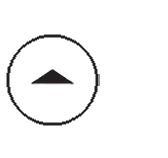 • "Кресло пациента вверх“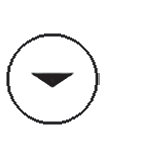 • "Кресло пациента вниз”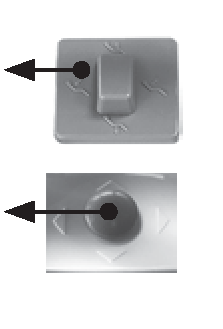 Сдвиньте кнопочный переключатель влево→ Rückenlehne AB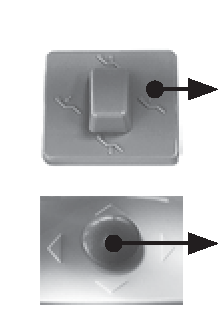 Сдвиньте кнопочный переключатель вправо→ Rückenlehne AUF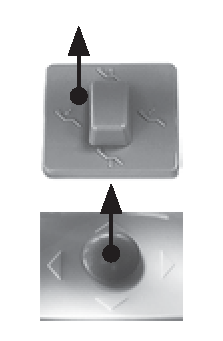 Taster nach hinten bewegen→ Patientenliege AUF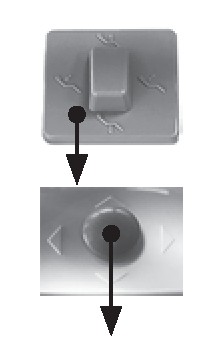 Taster nach vorn bewegen→ Patientenliege ABПоложение лечения А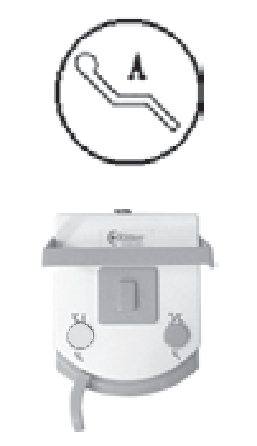 •	нажмите на кнопку "Положение лечения А”на кнопочной панели стоматолога•	нажимайте на левую кнопку на педальном контроллере дольше 2 секунд, пока не прозвучит звуковой сигнал→ автоматическое перемещение в "Положение лечения A“→ операционный осветитель включится одновременноПоложение лечения В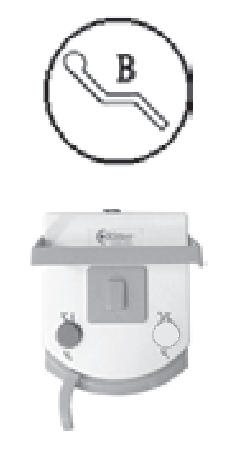 •	нажмите на кнопку "Положение лечения В”на кнопочной панели стоматолога или ассистента•	нажимайте на правую кнопку на педальном контроллере дольше 2 секунд, пока не прозвучит звуковой сигнал→ автоматическое перемещение в "Положение лечения В“→ операционный осветитель включится одновременноПоложение сплевывания / Последнее положение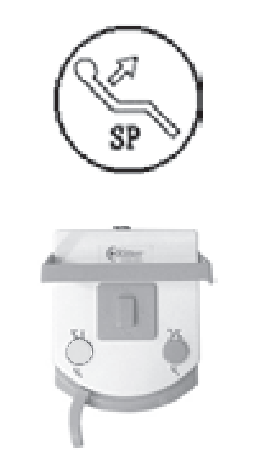 •	нажмите на кнопку "Положение сплевывания"на кнопочной панели стоматолога или ассистента•	быстро нажмите на левую кнопку педального контроллера→ кресло пациента автоматически сдвинется в "Положение сплевывания"→ запуск промывки плевательницы→ операционный осветитель выключается•	повторное нажатие перемещает кресло в последнее положение лечения,операционный осветитель включаетсяПоложение выхода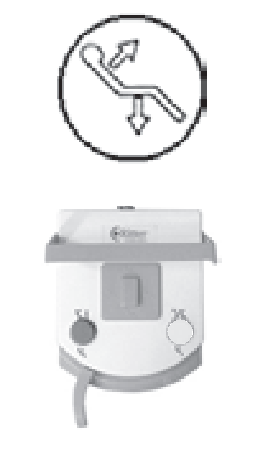 •	нажмите на кнопку "Положение выхода"на кнопочной панели стоматолога или ассистента•	быстро нажмите на правую кнопку педального контроллера→ автоматическое перемещение в "Положение выхода"→ операционный осветитель выключится одновременноАварийное положение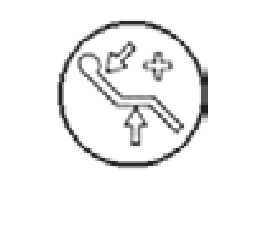 •	нажмите на кнопку "Аварийное положение"на кнопочной панели стоматолога или ассистента→ автоматическое перемещение в "Аварийное положение“→ операционный осветитель включится одновременно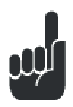 Любое автоматическое движение кресла пациента будет остановлено путем нажатия на любую клавишу.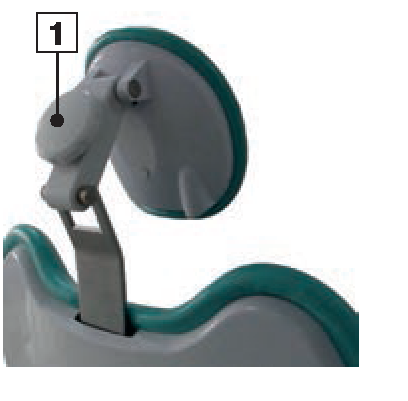 ПодголовникРис.: Подголовник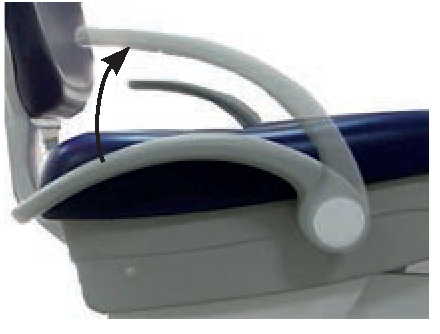 •	перемещение подлокотника вверх до щелчкаПеремещение подлокотника внизПеремещение подлокотника вниз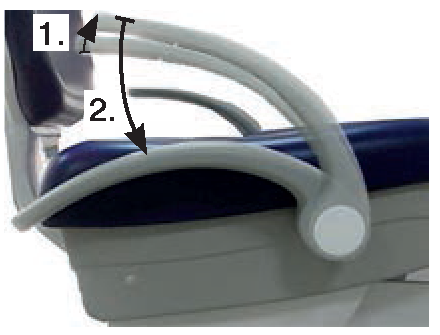 переместите подлокотник вверх в самое высокое положениепереместите подлокотник вниз в самое низкое положениеUltimate ComfortМодель: SmartC20-00941702ОбслуживаниеUltimate ComfortМодель: SmartC20-00941702ОбслуживаниеRitter Concept GmbHBahnhofstr. 65 · 08297 · Цвениц, ГерманияТел: +49 37754 13-0Факс: +49 37754 13-280e-mail: info@ritterconcept.comВеб-сайт: http://www.ritterconcept.com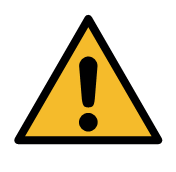 ВАЖНО: Внимательно прочитайте руководство производителя по эксплуатации бор-машин.ВАЖНО: Не допускается чистка инструментов шлангов в термодезинфекторе.Температура нагрузки для трубок макс. 40°CВАЖНО: Для указания дозировки обратитесь к рекомендациям, приведенным для отдельных моющих и дезинфицирующих средств.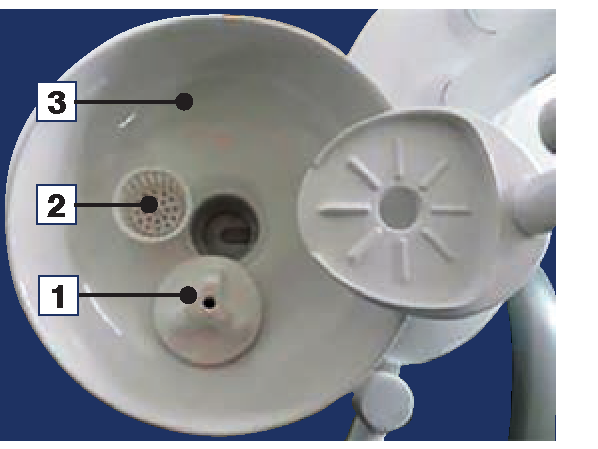 Плевательница•	 выньте конус клапана (1) и фильтрующую сетку (2) из плевательницы•	простерилизуйте конус клапана (1) и фильтрующую сетку (2).очистите плевательницу (3) и держатель плевательницы водой и продезинфицируйте ее•	 установите плевательницу (3)•	установите сетку фильтра (2) и конус клапана (1)в плевательницу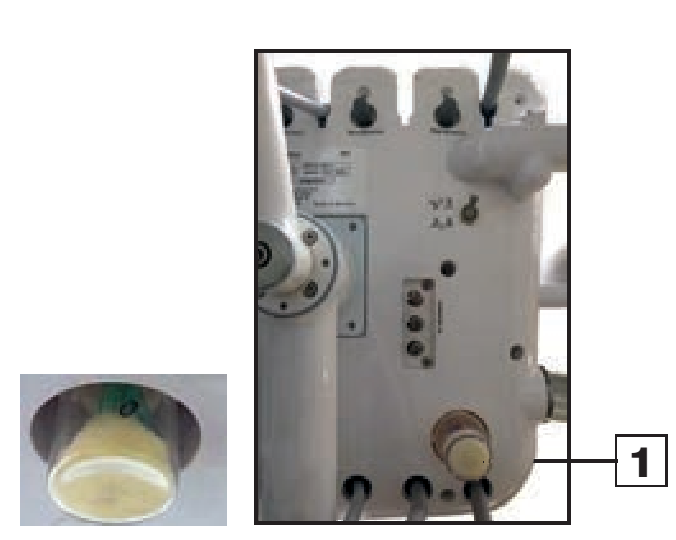 Выхлопной патрубок контейнера маслоохладителя•	 Отвинтите бак против часовой стрелки,Опорожните выхлопной патрубок контейнера маслоохладителя (1) и замените вату.•	Ввинтите бак по часовой стрелке,Контейнер располагается на нижней стороне блока стоматологаЧтоКакС помощью чегоПримечания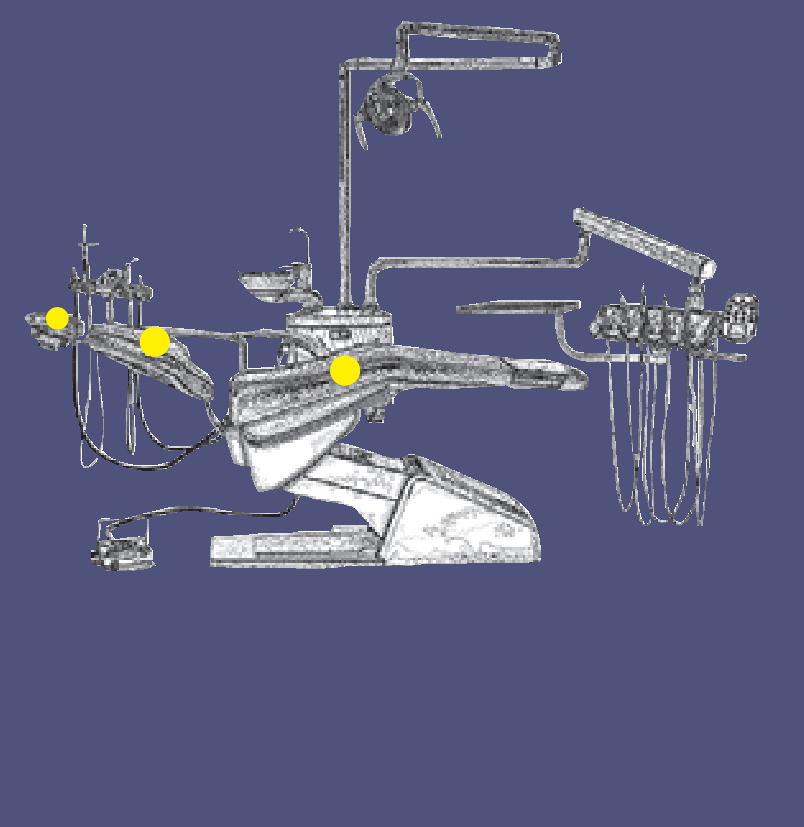 	Очистка/дезинфекция обивки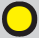 Протрите обивку дезинфицирующим средством•	 Обивка подголовника•	Обивка спинки•	Обивка сиденьяОчистка:•	Мягкая губка, теплая вода, мыло.•	 Очищайте сильно загрязненные участки мягкой щеткой. После очистки обивку следует протереть насухо тряпкой.Дезинфекция:Для очистки и дезинфекции обивки из искусственной кожи мы рекомендуем применять дезинфицирующую пену-распылитель на безспиртовой основе.Удалите остатки мыла влажной губкой и высушите ее мягкой тканью без ворса.Ткань не подходит для чистки!Не используйте чистящие средства или бытовые чистящие средства.ОбесцвечиваниеВ большинстве случаев пятна обесцвечивания, которые обнаруживаются немедленно, можно удалить с помощью подходящих чистящих средств и чистящего средства для искусственной кожи.Пятна обесцвечивания, которые не обнаруживаются сразу, удалить невозможно.Защитите обивку от прямых солнечных лучей.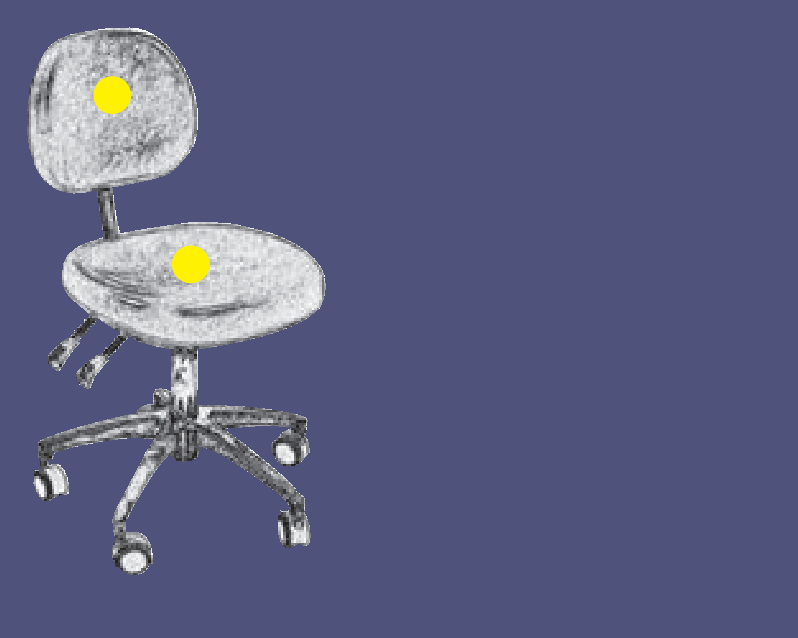 	Очистка/дезинфекция обивкиПротрите обивку дезинфицирующим средством•	Обивка спинки•	Обивка сиденьяОчистка:•	Мягкая губка, теплая вода, мыло.•	 Очищайте сильно загрязненные участки мягкой щеткой. После очистки обивку следует протереть насухо тряпкой.Дезинфекция:Для очистки и дезинфекции обивки из искусственной кожи мы рекомендуем применять дезинфицирующую пену-распылитель на безспиртовой основе.Удалите остатки мыла влажной губкой и высушите ее мягкой тканью без ворса.Ткань не подходит для чистки!Не используйте чистящие средства или бытовые чистящие средства.ОбесцвечиваниеВ большинстве случаев пятна обесцвечивания, которые обнаруживаются немедленно, можно удалить с помощью подходящих чистящих средств и чистящего средства для искусственной кожи.Пятна обесцвечивания, которые не обнаруживаются сразу, удалить невозможно.Защитите обивку от прямых солнечных лучей.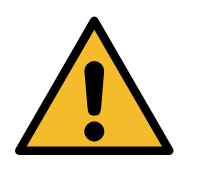 Держите жидкости вдали от электрических соединений и компонентов!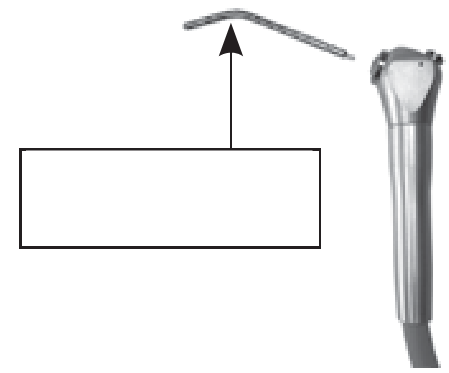 Канюля шприца•	стерилизация в стерилизаторе пара: на 134 °С 3мин(чтобы снять насадку, нажмите на кольцо патрубка (см. стр. 25) и снимите насадку для стерилизации)ПоломкаУстранение неисправностейПоломка 1:После включения питания общая система не реагирует.1.	Проверьте, находится ли выход питания переменного тока 220 в хорошем состоянии.2.	Проверьте, не сломан ли предохранитель 10A на выключателе питания.Поломка 2:После включения питания в систему не подается вода или воздух.Проверьте, находятся ли переключение источника воды, подача давления / снижение давления в правильном положении;•	когда смещение источника воды находится в положении водопроводной воды, подача давления/ снижение давления должно быть в положении сброса;•	когда смещение источника воды находится в положении дистиллированной воды, подача давления/ снижение давления должно быть в положении подачи давления.ПоломкаУстранение неисправностейПоломка 1:Операционное кресло не поднимается или не опускаетсяПроверьте, есть ли вход напряжения переменного тока 24 В на порту J6 панели управления креслом.1.	Если на порт J6 подается напряжение переменного тока 24 В, проверьте, работают ли две желтые кнопки для подъема/спуска кресла;если нет, то панель управления, скорее всего, повреждена; замените панель управления, чтобы устранить проблему.2.	Если на порту J6 нет входного напряжения переменного тока 24 В, проверьте, правильно ли подключен разъем питания кресла на плоском кабеле;если нет, затяните винт.3.	Если на порту J6 есть вход напряжения переменного тока 24 В, проверьте, работают ли две желтые кнопки для подъема/спуска кресла; если нет, проверьте, срабатывает ли переключатель защиты плевательницы с помощью следующего метода:Поверните переключатель влево, чтобы закрыть его – кресло поднимется или опустится; поверните переключатель вправо, чтобы открыть его – и кресло не будет подниматься или опускаться.Поломка 2:Операционное кресло поднимается или опускается автоматическиОсмотры: В случае если операционное кресло поднимается или опускается автоматически, выполните устранение неполадок следующим образом:1. Сенсорная панель модуля ассистента:Панель управления секции ассистента может подвергаться коррозии из-за сырости или попадания воды, что может привести к неисправности функциональных кнопок.Метод контроля:Отсоедините клемму кабеля связи на панели управления, управляйте машиной с помощью педали и рабочей платформы, чтобы проверить, продолжается ли неисправность;если неисправность устранена, это указывает на повреждение панели управления – замените ее;если сбой продолжается, повторно подключите клемму кабеля связи и перейдите к следующему шагу.2.	Сенсорная панель модуля лечения:Панель управления рабочей платформы может подвергаться коррозии из-за сырости или попадания воды, что может привести к неисправности функциональных кнопок.Метод контроля:Отсоедините клемму кабеля связи на панели управления, управляйте машиной с помощью педали и рабочей платформы, чтобы проверить, продолжается ли неисправность;если неисправность устранена, это указывает на повреждение панели управления – замените ее;ПоломкаУстранение неисправностейПоломка 3:Водонагреватель выходит из строя.Осмотры:1.	Если водонагреватель выходит из строя, проверьте, есть ли выходное напряжение 23 В переменного тока на J13;если да, то нагреватель может быть сломан – следует заменить его;если нет, то повреждена панель управления бокового корпуса или нагреватель;если нагреватель не отключается, а J14 всегда закрыт, нагреватель может быть сломан – замените его.2.	Если на J13 нет выходного напряжения, проверьте, не сломан ли предохранитель F4;если да, замените его предохранителем 6A.Поломка 4:Ручной распылитель работает нормально, но не распыляется вода или воздух.Осмотры:1.	Сначала проверьте, работает ли распылитель в настоящее время в режиме без охлаждающего воздуха, где нет распыления воды или воздуха – включите переключатель на нем.Дополнительные сведения см. в руководстве по эксплуатации.2.	Проверьте правильность соединения шланга подачи воды и воздуха на приборной панели. Если шлангопровод в хорошем состоянии, проверьте, есть ли на электромагнитных клапанах контура воды/воздуха выход 24 В постоянного тока;если да, то электромагнитный клапан может быть сломан – замените электромагнитный клапан; если нет, то измерьте выход напряжения тока на зарезервированном порте J33, и если есть выход напряжения тока, то замените контрольную панель платформы, а если нет – проверьте электропитание в боковом корпусе.3.	Ножной микропереключатель:Проверьте, нормально ли сбрасывается ножной микропереключатель;если нет, замените микропереключатель.4.	Замените панель управления бокового корпуса.Поломка 5:Программируемое кресло не сохраняет данныеОсмотры:Как правило, сбой функции сохранения данных программируемого кресла является следствием повреждения датчика угла наклона. Замените соответствующий датчик угла наклона.Поломка 6:В шланге для сжатого воздуха есть вода или маслянистая грязь.Решение:Проверьте источник подачи воздуха и воздушный фильтр,очистите или замените соответствующие компоненты.Ultimate ComfortC20-00941702ПриложениеUltimate ComfortC20-00941702ПриложениеRitter® Concept GmbHBahnhofstraße 65, D-08297 ЦвеницТел: +49 (0) 37754 13-0Факс: +49 (0) 37754 13-280e-mail: info@ritterconcept.comВеб-сайт: http://www.ritterconcept.comUltimate Comfort SmartUltimate Comfort SmartUltimate Comfort SmartПлан установкиПлан установкиПлан установки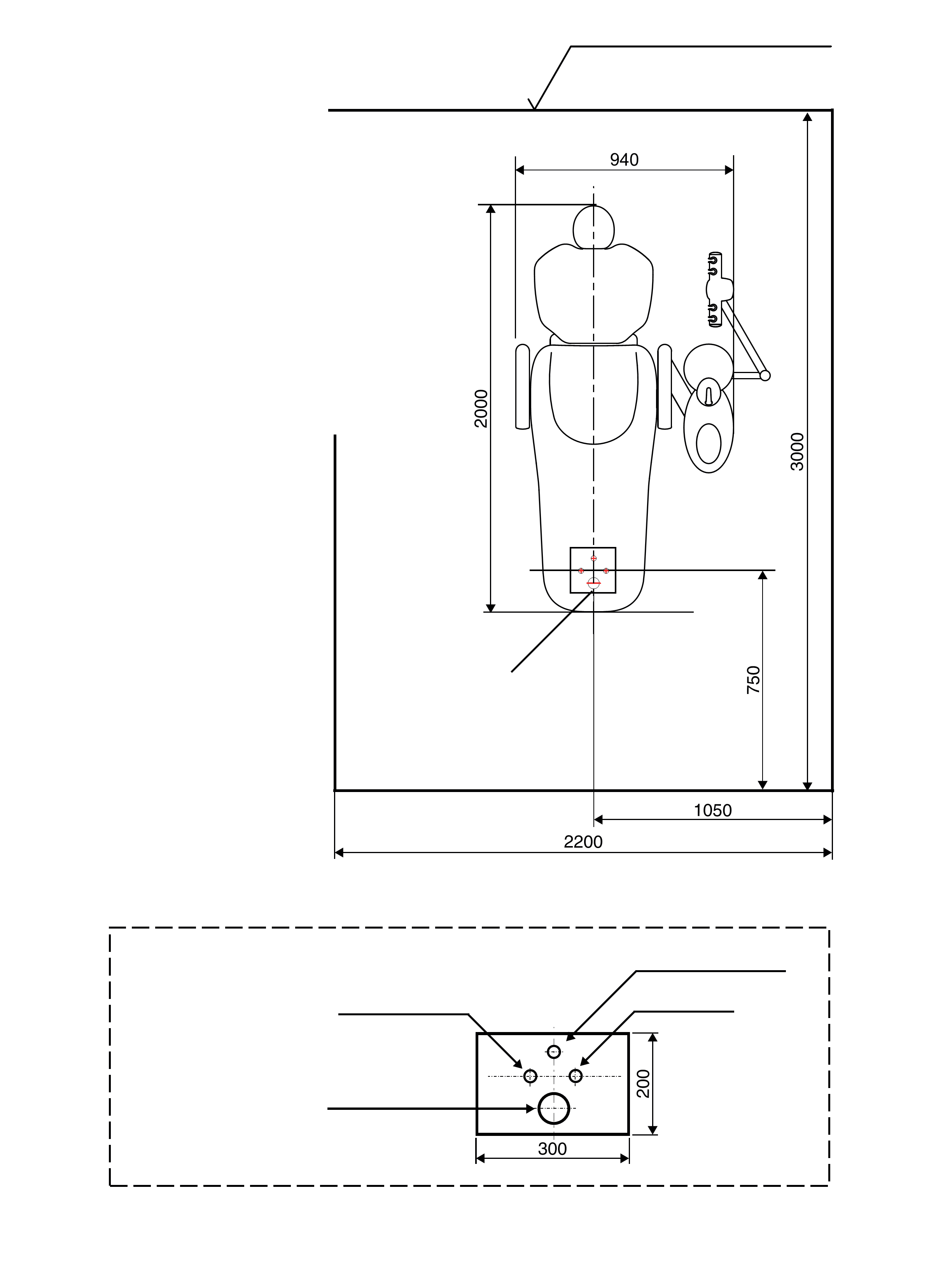 Techn. InformationswesenU000012132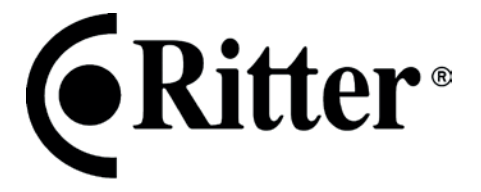 Протокол проверкидляпроверки безопасности согласно DIN EN 62353Протокол проверкидляпроверки безопасности согласно DIN EN 62353Протокол проверкидляпроверки безопасности согласно DIN EN 62353Протокол проверкидляпроверки безопасности согласно DIN EN 62353Протокол проверкидляпроверки безопасности согласно DIN EN 62353Протокол проверкидляпроверки безопасности согласно DIN EN 62353Протокол проверкидляпроверки безопасности согласно DIN EN 62353Протокол проверкидляпроверки безопасности согласно DIN EN 62353Заказчик (стоматологическая практика)Заказчик (стоматологическая практика)Заказчик (стоматологическая практика)ПодрядчикПодрядчикПодрядчикПодрядчикПодрядчикУстройствоИспользуемое измерительное устройствоИспользуемое измерительное устройствоИспользуемое измерительное устройствоИспользуемое измерительное устройствоИспользуемое измерительное устройствоТип устройства:Dentale BehandlungseinheitDentale BehandlungseinheitТип устройства:Тип устройства:Тип устройства:Тестер электробезопасностиТестер электробезопасностиПроизводитель:Ritter Concept GmbHRitter Concept GmbHПроизводитель:Производитель:Производитель:Тип:Тип:Тип:Тип:Заводской номер:Netzspannung:	V	VКласс изоляции:Класс изоляции:Класс изоляции:11Проверка безопасности согласно: EN 62353/VDE 0751Проверка безопасности согласно: EN 62353/VDE 0751Проверка безопасности согласно: EN 62353/VDE 0751Тип применяемых деталей:Тип применяемых деталей:Тип применяемых деталей:Тип BFТип BFВизуальный осмотрВизуальный осмотрВизуальный осмотрВизуальный осмотрВизуальный осмотрВизуальный осмотрВизуальный осмотрВизуальный осмотр Защитный заземляющий провод не поврежден (только для класса изоляции 1) Защитный заземляющий провод не поврежден (только для класса изоляции 1) Защитный заземляющий провод не поврежден (только для класса изоляции 1) Защитный заземляющий провод не поврежден (только для класса изоляции 1) Защитный заземляющий провод не поврежден (только для класса изоляции 1) Защитный заземляющий провод не поврежден (только для класса изоляции 1) Защитный заземляющий провод не поврежден (только для класса изоляции 1) Защитный заземляющий провод не поврежден (только для класса изоляции 1) Крышка и механические части не повреждены Крышка и механические части не повреждены Крышка и механические части не повреждены Крышка и механические части не повреждены Крышка и механические части не повреждены Крышка и механические части не повреждены Крышка и механические части не повреждены Крышка и механические части не повреждены Изоляционные детали не повреждены Изоляционные детали не повреждены Изоляционные детали не повреждены Изоляционные детали не повреждены Изоляционные детали не повреждены Изоляционные детали не повреждены Изоляционные детали не повреждены Изоляционные детали не повреждены Устройство для соединения кабелей, включая штепсельные вилки, без дефектов Устройство для соединения кабелей, включая штепсельные вилки, без дефектов Устройство для соединения кабелей, включая штепсельные вилки, без дефектов Устройство для соединения кабелей, включая штепсельные вилки, без дефектов Устройство для соединения кабелей, включая штепсельные вилки, без дефектов Устройство для соединения кабелей, включая штепсельные вилки, без дефектов Устройство для соединения кабелей, включая штепсельные вилки, без дефектов Устройство для соединения кабелей, включая штепсельные вилки, без дефектов Этикетки имеются, заполнены, табличка прикреплена правильно Этикетки имеются, заполнены, табличка прикреплена правильно Этикетки имеются, заполнены, табличка прикреплена правильно Этикетки имеются, заполнены, табличка прикреплена правильно Этикетки имеются, заполнены, табличка прикреплена правильно Этикетки имеются, заполнены, табличка прикреплена правильно Этикетки имеются, заполнены, табличка прикреплена правильно Этикетки имеются, заполнены, табличка прикреплена правильно Прочее Прочее Прочее Прочее Прочее Прочее Прочее ПрочееИзмерениеИзмерениеИзмерениеИзмерениеИзмерениеИзмерениеИзмерениеИзмерениеизмеренное значениепредельное значениепредельное значениесоотв/не соотвЗащитное сопротивление землиЗащитное сопротивление землиЗащитное сопротивление землиЗащитное сопротивление земли<0,3 Ω<0,3 ΩСопротивление изоляцииСопротивление изоляцииСопротивление изоляцииСопротивление изоляции>2 MΩ>2 MΩИспытательное напряжениеИспытательное напряжениеИспытательное напряжениеИспытательное напряжение~500 В~500 ВТок утечки устройства (эквивалентный ток утечки устройства)Ток утечки устройства (эквивалентный ток утечки устройства)Ток утечки устройства (эквивалентный ток утечки устройства)Ток утечки устройства (эквивалентный ток утечки устройства)<10 мА<10 мАТок утечки на корпус (ток утечки корпуса)Ток утечки на корпус (ток утечки корпуса)Ток утечки на корпус (ток утечки корпуса)Ток утечки на корпус (ток утечки корпуса)<5 мА<5 мАТок утечки прикладной части (эквивалентный ток утечки на пациента)Ток утечки прикладной части (эквивалентный ток утечки на пациента)Ток утечки прикладной части (эквивалентный ток утечки на пациента)Ток утечки прикладной части (эквивалентный ток утечки на пациента)<5 мА<5 мАТок утечки испытательного напряжения (номинальное напряжение ±10%)Ток утечки испытательного напряжения (номинальное напряжение ±10%)Ток утечки испытательного напряжения (номинальное напряжение ±10%)Ток утечки испытательного напряжения (номинальное напряжение ±10%)мин.:-10%UNetzмакс. + 10%UNetzмин.:-10%UNetzмакс. + 10%UNetzФункциональное тестированиеФункциональное тестированиеФункциональное тестированиеФункциональное тестированиеФункциональное тестированиеФункциональное тестированиеФункциональное тестированиеФункциональное тестирование Функция и тестирование безопасности без дефектов Функция и тестирование безопасности без дефектов Функция и тестирование безопасности без дефектов Функция и тестирование безопасности без дефектов Функция и тестирование безопасности без дефектов Функция и тестирование безопасности без дефектов Функция и тестирование безопасности без дефектов Функция и тестирование безопасности без дефектов Блок имеет недостатки безопасности: Блок имеет недостатки безопасности: Блок имеет недостатки безопасности: Блок имеет недостатки безопасности: Блок имеет недостатки безопасности: Блок имеет недостатки безопасности: Блок имеет недостатки безопасности: Блок имеет недостатки безопасности: Короткое замыкание L-N Короткое замыкание L-N Короткое замыкание L-N Короткое замыкание L-N Короткое замыкание L-N Короткое замыкание L-N Короткое замыкание L-N Короткое замыкание L-N Схема установки L/N-SL Схема установки L/N-SL Схема установки L/N-SL Схема установки L/N-SL Схема установки L/N-SL Схема установки L/N-SL Схема установки L/N-SL Схема установки L/N-SLИспытательный цикл:Испытательный цикл:	месяцев	месяцев	месяцев	месяцев	месяцев	месяцевДата следующего испытания:Дата следующего испытания:Испытание провел:Испытание провел:Испытание провел:Место, дата проверкиМесто, дата проверкиПодписьРуководство и декларация производителей - электромагнитное излучениеРуководство и декларация производителей - электромагнитное излучениеРуководство и декларация производителей - электромагнитное излучениеUltimate Comfort предназначен для использования в электромагнитной среде, указанной ниже. Заказчик или пользователь модели Ultimate Comfort должен убедиться, что она используется именно в таких условиях.Ultimate Comfort предназначен для использования в электромагнитной среде, указанной ниже. Заказчик или пользователь модели Ultimate Comfort должен убедиться, что она используется именно в таких условиях.Ultimate Comfort предназначен для использования в электромагнитной среде, указанной ниже. Заказчик или пользователь модели Ultimate Comfort должен убедиться, что она используется именно в таких условиях.Испытание на выбросыСоответствиеЭлектромагнитная среда - рекомендацииРадиочастотное излучение согласно CISPR 11Группа 1В Ultimate Comfort радиочастотная энергия используется только для  внутренних функций. Поэтому радиочастотные излучения очень низки и вряд ли вызовут какие-либо помехи в соседнем электронном оборудовании.Радиочастотное излучение согласно CISPR 11Класс ВСистема Ultimate Comfort подходит для использования во всех учреждениях, включая бытовые учреждения и те, которые непосредственно подключены к общественной низковольтной сети электроснабжения, питающей здания, используемые в бытовых целях.Эмиссия гармонических составляющихсогласно IEC 61000-3-2Класс АСистема Ultimate Comfort подходит для использования во всех учреждениях, включая бытовые учреждения и те, которые непосредственно подключены к общественной низковольтной сети электроснабжения, питающей здания, используемые в бытовых целях.Колебания напряжения / выбросы фликерного напряжениясогласно IEC 61000-3-3СоответствуетСистема Ultimate Comfort подходит для использования во всех учреждениях, включая бытовые учреждения и те, которые непосредственно подключены к общественной низковольтной сети электроснабжения, питающей здания, используемые в бытовых целях.Руководство и декларация производителей - электромагнитная устойчивостьРуководство и декларация производителей - электромагнитная устойчивостьРуководство и декларация производителей - электромагнитная устойчивостьРуководство и декларация производителей - электромагнитная устойчивостьUltimate Comfort предназначен для использования в электромагнитной среде, указанной ниже. Заказчик или пользователь модели Ultimate Comfort должен убедиться, что она используется именно в таких условиях.Ultimate Comfort предназначен для использования в электромагнитной среде, указанной ниже. Заказчик или пользователь модели Ultimate Comfort должен убедиться, что она используется именно в таких условиях.Ultimate Comfort предназначен для использования в электромагнитной среде, указанной ниже. Заказчик или пользователь модели Ultimate Comfort должен убедиться, что она используется именно в таких условиях.Ultimate Comfort предназначен для использования в электромагнитной среде, указанной ниже. Заказчик или пользователь модели Ultimate Comfort должен убедиться, что она используется именно в таких условиях.Испытания на устойчивостьУровень испытания IEC 60601Уровень соответствия Электромагнитная среда - рекомендацииЭлектростатический разряд (ESD)согласно IEC 61000-4-2Контакт ±6 кВ±8 кВ воздухКонтакт ±6 кВ±8 кВ воздухПолы должны быть из дерева, бетона или керамической плитки. Если полы покрыты синтетическим материалом, относительная влажность должна быть не менее 30%.Электрический быстрый переходный процесс / взрывсогласно IEC 61000-4-4±2 кВ для линий электропередач±1 кВ для линий ввода-вывода±2 кВ для линий электропередач±1 кВ для линий ввода-выводаКачество электросети должно быть таким же, как в типичной коммерческой или больничной среде.Волнасогласно IEC 61000-4-5±1 кВ дифференциальный режим ±2 кВ общий режим±1 кВ дифференциальный режим ±2 кВ общий режимКачество электросети должно быть таким же, как в типичной коммерческой или больничной среде.Перебои и изменения напряжения на входных линиях электропитаниясогласно IEC 61000-4-11<5% UT(>95% dip в UT для 0.5 цикла)40% UT(60% dip в UT для 5 циклов)70% UT(30% dip в UT для 25 циклов)<5% UT(>95%dip в UT для 5 с)<5% UT(>95% dip в UT для 0.5 цикла)40% UT(60% dip в UT для 5 циклов)70% UT(30% dip в UT для 25 циклов)<5% UT(>95% dip в UT для 5 с)Качество электросети должно быть таким же, как в типичной коммерческой или больничной среде. Если пользователю Ultimate Comfort требуется продолжительная работа во время перебоев в электросети, рекомендуется, чтобы ультразвуковой сканер WED-3000 B питался от источника бесперебойного питания или батареи.Магнитное поле (50/60 Гц) промышленной частотысогласно IEC 61000-4-83 А/м3 А/мМагнитное поле промышленной частоты должна быть на уровне, характерном для типичного местоположения в типичной коммерческой или больничной среде.ПРИМЕЧАНИЕ	UT - напряжение сети до применения тестового уровня.ПРИМЕЧАНИЕ	UT - напряжение сети до применения тестового уровня.ПРИМЕЧАНИЕ	UT - напряжение сети до применения тестового уровня.ПРИМЕЧАНИЕ	UT - напряжение сети до применения тестового уровня.Руководство и декларация производителя - электромагнитная устойчивостьРуководство и декларация производителя - электромагнитная устойчивостьРуководство и декларация производителя - электромагнитная устойчивостьРуководство и декларация производителя - электромагнитная устойчивостьUltimate Comfort предназначен для использования в электромагнитной среде, указанной ниже. Заказчик или пользователь модели Ultimate Comfort должен убедиться, что она используется именно в таких условиях.Ultimate Comfort предназначен для использования в электромагнитной среде, указанной ниже. Заказчик или пользователь модели Ultimate Comfort должен убедиться, что она используется именно в таких условиях.Ultimate Comfort предназначен для использования в электромагнитной среде, указанной ниже. Заказчик или пользователь модели Ultimate Comfort должен убедиться, что она используется именно в таких условиях.Ultimate Comfort предназначен для использования в электромагнитной среде, указанной ниже. Заказчик или пользователь модели Ultimate Comfort должен убедиться, что она используется именно в таких условиях.Испытания на устойчивостьУровень испытания IEC 60601Уровень соответствия Электромагнитная среда - рекомендацииПортативное и мобильное оборудование радиосвязи должно использоваться не ближе к какой-либо части Ultimate Comfort, включая кабели, чем рекомендуемый пространственный разнос, рассчитанный по уравнению, применимому к частоте передатчика.Рекомендуемый пространственный разносПроводимая радиочастотасогласно IEC 61000-4-63 действующее напряжение в вольтахОт 150 кГц до 80 МГц3 действующее напряжение в вольтах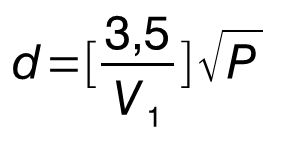 Излучаемая радиочастотасогласно IEC 61000-4-33 В/мОт 80 МГц до 2,5 ГГц3 В/мгде P - максимальная выходная мощность передатчика в ваттах (Вт) в соответствии с производителем передатчика, а d - рекомендуемое пространственное разнесение в метрах (м)bНапряженность поля от фиксированных радиочастотных передатчиков, определяемая по результатам электромагнитного обследования объекта a, должна быть меньше уровня соответствия в каждом диапазоне частот.bПомехи могут возникать вблизи оборудования, помеченного следующим символом: 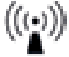 Примечание 1.	 При 80 МГц и 800 МГц применяется более высокий диапазон частот.Примечание 2.	 Эти рекомендации могут применяться не во всех ситуациях. Электромагнитное распространение зависит от поглощения и отражения от структур, объектов и людей.Примечание 1.	 При 80 МГц и 800 МГц применяется более высокий диапазон частот.Примечание 2.	 Эти рекомендации могут применяться не во всех ситуациях. Электромагнитное распространение зависит от поглощения и отражения от структур, объектов и людей.Примечание 1.	 При 80 МГц и 800 МГц применяется более высокий диапазон частот.Примечание 2.	 Эти рекомендации могут применяться не во всех ситуациях. Электромагнитное распространение зависит от поглощения и отражения от структур, объектов и людей.Примечание 1.	 При 80 МГц и 800 МГц применяется более высокий диапазон частот.Примечание 2.	 Эти рекомендации могут применяться не во всех ситуациях. Электромагнитное распространение зависит от поглощения и отражения от структур, объектов и людей.a	Напряженность поля от фиксированных передатчиков, таких как базовые станции для радио (сотовых / беспроводных) телефонов и наземных мобильных радиостанций, любительское радио, радиовещание AM и FM и телевизионное вещание, не может быть предсказано теоретически с точностью. Для оценки электромагнитной обстановки, обусловленной стационарными радиочастотными передатчиками, следует рассмотреть возможность проведения электромагнитного обследования объекта. Если измеренная напряженность поля в месте, в котором используется Ultimate Comfort, превышает соответствующий уровень соответствия радиочастотного излучения, то для проверки нормальной работы следует соблюдать Ultimate Comfort. Если наблюдается ненормальная производительность, могут потребоваться дополнительные меры, такие как переориентация или перемещение Ultimate Comfort.b	 В диапазоне частот от 150 кГц до 80 МГц напряженность поля должна быть не более 3 В/м.a	Напряженность поля от фиксированных передатчиков, таких как базовые станции для радио (сотовых / беспроводных) телефонов и наземных мобильных радиостанций, любительское радио, радиовещание AM и FM и телевизионное вещание, не может быть предсказано теоретически с точностью. Для оценки электромагнитной обстановки, обусловленной стационарными радиочастотными передатчиками, следует рассмотреть возможность проведения электромагнитного обследования объекта. Если измеренная напряженность поля в месте, в котором используется Ultimate Comfort, превышает соответствующий уровень соответствия радиочастотного излучения, то для проверки нормальной работы следует соблюдать Ultimate Comfort. Если наблюдается ненормальная производительность, могут потребоваться дополнительные меры, такие как переориентация или перемещение Ultimate Comfort.b	 В диапазоне частот от 150 кГц до 80 МГц напряженность поля должна быть не более 3 В/м.a	Напряженность поля от фиксированных передатчиков, таких как базовые станции для радио (сотовых / беспроводных) телефонов и наземных мобильных радиостанций, любительское радио, радиовещание AM и FM и телевизионное вещание, не может быть предсказано теоретически с точностью. Для оценки электромагнитной обстановки, обусловленной стационарными радиочастотными передатчиками, следует рассмотреть возможность проведения электромагнитного обследования объекта. Если измеренная напряженность поля в месте, в котором используется Ultimate Comfort, превышает соответствующий уровень соответствия радиочастотного излучения, то для проверки нормальной работы следует соблюдать Ultimate Comfort. Если наблюдается ненормальная производительность, могут потребоваться дополнительные меры, такие как переориентация или перемещение Ultimate Comfort.b	 В диапазоне частот от 150 кГц до 80 МГц напряженность поля должна быть не более 3 В/м.a	Напряженность поля от фиксированных передатчиков, таких как базовые станции для радио (сотовых / беспроводных) телефонов и наземных мобильных радиостанций, любительское радио, радиовещание AM и FM и телевизионное вещание, не может быть предсказано теоретически с точностью. Для оценки электромагнитной обстановки, обусловленной стационарными радиочастотными передатчиками, следует рассмотреть возможность проведения электромагнитного обследования объекта. Если измеренная напряженность поля в месте, в котором используется Ultimate Comfort, превышает соответствующий уровень соответствия радиочастотного излучения, то для проверки нормальной работы следует соблюдать Ultimate Comfort. Если наблюдается ненормальная производительность, могут потребоваться дополнительные меры, такие как переориентация или перемещение Ultimate Comfort.b	 В диапазоне частот от 150 кГц до 80 МГц напряженность поля должна быть не более 3 В/м.Рекомендуемое пространственное разнесение между портативным и мобильным оборудованием радиосвязи и Ultimate ComfortРекомендуемое пространственное разнесение между портативным и мобильным оборудованием радиосвязи и Ultimate ComfortРекомендуемое пространственное разнесение между портативным и мобильным оборудованием радиосвязи и Ultimate ComfortРекомендуемое пространственное разнесение между портативным и мобильным оборудованием радиосвязи и Ultimate ComfortРекомендуемое пространственное разнесение между портативным и мобильным оборудованием радиосвязи и Ultimate ComfortUltimate Comfort предназначен для использования в электромагнитной среде, в которой контролируются радиочастотные помехи. Заказчик или пользователь Ultimate Comfort может помочь предотвратить электромагнитные помехи, поддерживая минимальное расстояние между портативным и мобильным оборудованием радиочастотной связи (передатчиками) и Ultimate Comfort, как это рекомендовано ниже, в соответствии с максимальной выходной мощностью оборудования связи.Ultimate Comfort предназначен для использования в электромагнитной среде, в которой контролируются радиочастотные помехи. Заказчик или пользователь Ultimate Comfort может помочь предотвратить электромагнитные помехи, поддерживая минимальное расстояние между портативным и мобильным оборудованием радиочастотной связи (передатчиками) и Ultimate Comfort, как это рекомендовано ниже, в соответствии с максимальной выходной мощностью оборудования связи.Ultimate Comfort предназначен для использования в электромагнитной среде, в которой контролируются радиочастотные помехи. Заказчик или пользователь Ultimate Comfort может помочь предотвратить электромагнитные помехи, поддерживая минимальное расстояние между портативным и мобильным оборудованием радиочастотной связи (передатчиками) и Ultimate Comfort, как это рекомендовано ниже, в соответствии с максимальной выходной мощностью оборудования связи.Ultimate Comfort предназначен для использования в электромагнитной среде, в которой контролируются радиочастотные помехи. Заказчик или пользователь Ultimate Comfort может помочь предотвратить электромагнитные помехи, поддерживая минимальное расстояние между портативным и мобильным оборудованием радиочастотной связи (передатчиками) и Ultimate Comfort, как это рекомендовано ниже, в соответствии с максимальной выходной мощностью оборудования связи.Ultimate Comfort предназначен для использования в электромагнитной среде, в которой контролируются радиочастотные помехи. Заказчик или пользователь Ultimate Comfort может помочь предотвратить электромагнитные помехи, поддерживая минимальное расстояние между портативным и мобильным оборудованием радиочастотной связи (передатчиками) и Ultimate Comfort, как это рекомендовано ниже, в соответствии с максимальной выходной мощностью оборудования связи.Номинальная максимальная выходная мощность передатчикаP в WПространственное разнесение согласно частоте передатчикаl в метрахПространственное разнесение согласно частоте передатчикаl в метрахПространственное разнесение согласно частоте передатчикаl в метрахНоминальная максимальная выходная мощность передатчикаP в WОт 150 кГц до 80 МГцОт 80 МГц до 800 МГцОт 800 МГц до 2,5 ГГцНоминальная максимальная выходная мощность передатчикаP в W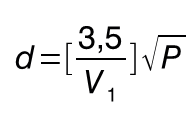 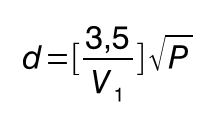 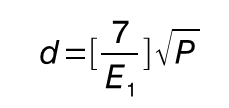 0,010,120,120,230,10,380,380,7311,201,202,30103,803,807,3010012,0012,0023,00Для передатчиков, рассчитанных на не указанную выше максимальную выходную мощность, рекомендуемое пространственное разнесение в метрах (м) может быть оценено с использованием уравнения, применимого к частоте передатчика, где P - максимальная выходная мощность передатчика в ваттах (Вт) в соответствии с изготовителем передатчикаПримечание 1:	На 80 МГц и 800 МГц применяется пространственное разнесение для более высокого частотного диапазона.Примечание 2:	Эти рекомендации могут применяться не во всех ситуациях.Электромагнитное распространение зависит от поглощения и отражения от структур, объектов и людей.Для передатчиков, рассчитанных на не указанную выше максимальную выходную мощность, рекомендуемое пространственное разнесение в метрах (м) может быть оценено с использованием уравнения, применимого к частоте передатчика, где P - максимальная выходная мощность передатчика в ваттах (Вт) в соответствии с изготовителем передатчикаПримечание 1:	На 80 МГц и 800 МГц применяется пространственное разнесение для более высокого частотного диапазона.Примечание 2:	Эти рекомендации могут применяться не во всех ситуациях.Электромагнитное распространение зависит от поглощения и отражения от структур, объектов и людей.Для передатчиков, рассчитанных на не указанную выше максимальную выходную мощность, рекомендуемое пространственное разнесение в метрах (м) может быть оценено с использованием уравнения, применимого к частоте передатчика, где P - максимальная выходная мощность передатчика в ваттах (Вт) в соответствии с изготовителем передатчикаПримечание 1:	На 80 МГц и 800 МГц применяется пространственное разнесение для более высокого частотного диапазона.Примечание 2:	Эти рекомендации могут применяться не во всех ситуациях.Электромагнитное распространение зависит от поглощения и отражения от структур, объектов и людей.Для передатчиков, рассчитанных на не указанную выше максимальную выходную мощность, рекомендуемое пространственное разнесение в метрах (м) может быть оценено с использованием уравнения, применимого к частоте передатчика, где P - максимальная выходная мощность передатчика в ваттах (Вт) в соответствии с изготовителем передатчикаПримечание 1:	На 80 МГц и 800 МГц применяется пространственное разнесение для более высокого частотного диапазона.Примечание 2:	Эти рекомендации могут применяться не во всех ситуациях.Электромагнитное распространение зависит от поглощения и отражения от структур, объектов и людей.Для передатчиков, рассчитанных на не указанную выше максимальную выходную мощность, рекомендуемое пространственное разнесение в метрах (м) может быть оценено с использованием уравнения, применимого к частоте передатчика, где P - максимальная выходная мощность передатчика в ваттах (Вт) в соответствии с изготовителем передатчикаПримечание 1:	На 80 МГц и 800 МГц применяется пространственное разнесение для более высокого частотного диапазона.Примечание 2:	Эти рекомендации могут применяться не во всех ситуациях.Электромагнитное распространение зависит от поглощения и отражения от структур, объектов и людей.